 УПРАВЛЕНИЕ ПО ВОПРОСАМ ОБРАЗОВАНИЯАДМИНИСТРАЦИИ МИХАЙЛОВСКОГО МУНИЦИПАЛЬНОГО РАЙОНА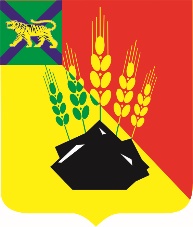 ПУБЛИЧНЫЙ ДОКЛАДО СОСТОЯНИИ И РАЗВИТИИ СИСТЕМЫ ОБРАЗОВАНИЯ МИХАЙЛОВСКОГО МУНИЦИПАЛЬНОГО РАЙОНА В 2022-2023 УЧЕБНОМ ГОДУ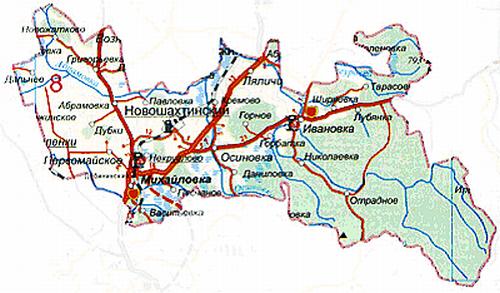 с. Михайловка, 2023Оглавление	  стр.Введение	Публичный доклад – аналитический публичный отчет органа управления по вопросам образования перед обществом, обеспечивающий регулярное информирование всех заинтересованных сторон о состоянии и перспективах развития системы образования.	Актуальной задачей доклада является подведение итогов развития системы образования, ориентированной на новые результаты.	Публичный доклад подготовлен в соответствии с:Федеральным законом от 29 декабря 2012 года № 273 «Об образовании в Российской Федерации»;Законом Приморского края от 13 августа 2013 года № 243-КЗ «Об образовании в Приморском крае»;Приказом департамента образования и науки Приморского края от 24 мая 2016 года № 571-а «О подготовке Публичных докладов о состоянии и развитии системы образования Приморского края».В докладе анализируются следующие аспекты состояния муниципальной системы образования:цели и задачи муниципальной системы образования;доступность образования;результаты деятельности системы образования;условия обучения и эффективность использования ресурсов;меры по развитию системы образования.Михайловский район образован 4 января 1926 года. Расположен в юго-западной части Приморского края. Граничит с Уссурийским, Анучинским, Шкотовским, Хорольским, Черниговским и Октябрьским районами. Общая протяженность границ составляет 380 км. Основными природными ресурсами Михайловского района являются земельные. Общая площадь земель Михайловского района - 274 142 га.В состав Михайловского муниципального района входит 7 поселений: 1 городское – Новошахтинское и 6 сельских - Григорьевское, Ивановское, Кремовское, Михайловское, Осиновское, Сунятсенское. Число населенных пунктов – 31, районный центр - село Михайловка. В экономике района функционирует свыше 300 организаций, на которых задействовано порядка 7 тыс. человек работающих. Свыше 200 организаций находятся в частной собственности. На долю предприятий малого и среднего бизнеса приходится почти 50 % от общего количества организаций.Основными направлениями деятельности Михайловского района исторически определились: угледобывающая промышленность, в силу богатства района горнорудными ресурсами (градообразующее предприятие – Разрезоуправление «Новошахтинское» АО «Приморскуголь») и, традиционное для данной местности, сельское хозяйство. На долю этих двух ведущих отраслей экономики приходится свыше 60 % валового продукта территории. Здесь Михайловский район занимает лидирующие позиции среди муниципальных районов Приморского края: по объёму отгруженной промышленной продукции – 4 место, по производству сельскохозяйственной продукции – 3 место.Сельскохозяйственную деятельность осуществляют 15 предприятий различных форм собственности и 50 крестьянско-фермерских хозяйств.  Ключевым резидентом выступает ООО «Русагро-Приморье», представитель одного из крупнейших федеральных производителей свинины. На базе этой компании уже сейчас в Михайловском районе создан агрокластер, специализирующийся на выращивании кукурузы, сои и других культур.В связи с этим роль образования возрастает, так как качество жизни человека тесно связано с качеством его образования.	1. Цели и задачи муниципальной системы образования	1.1.  Роль системы образования в социально-экономическом развитии районаОбразование - одно из важных направлений в развитии Михайловского муниципального района. Цели стратегии роста экономики и качества жизни в районе требуют выработки широкого комплекса мер по обеспечению соответствия системы образования задачам современного социально-экономического развития.Достижение стратегической цели опирается на одно из главных конкурентных преимуществ – человеческий капитал, на эффективное применение знаний и умений людей для постоянного улучшения технологий, экономических результатов, жизни целом в целом.В соответствии с этим, муниципальная система образования развивается в рамках ряда задач, требующих решения:повышение доступности, качества и эффективности образовательных услуг через совершенствование сети образовательных организаций, обновление содержания и технология образования;повышение профессионального уровня педагогических работников муниципальной системы образования, развитие кадрового потенциала;внедрение федеральных государственных образовательных стандартов для детей с ограниченными возможностями здоровья; создание условий для безопасной жизнедеятельности обучающихся, воспитанников и сотрудников, формирование здорового образа жизни, социальной адаптации и самореализации детей;организация комплексной безопасности образовательного процесса;воспитание у обучающихся духовно-нравственной культуры;обеспечение дальнейшей работы по повышению квалификации педагогических работников в условиях введения федеральных государственных образовательных стандартов.	1.2. Соответствие основным направлениям и приоритетам образовательной политики в странеВ Михайловском муниципальном районе в ходе реализации программы развития образования, сформировано единое образовательное пространство, обеспечивающее повышение доступности качественного образования. Муниципальной программой развития образования в Михайловском муниципальном районе на 2020-2025 гг. поставлены цели и задачи дальнейшей модернизации системы образования, определены целевые индикаторы и показатели, сформулированы мероприятия, направленные на обновление содержания общего образования, создание разветвленной системы поиска и поддержки талантливых детей, развитие учительского потенциала, обновление школьной инфраструктуры, сохранение и укрепление здоровья школьников, спрогнозированы ожидаемые и конечные результаты реализации программы.Выполнение поставленных задач и плановых мероприятий обеспечивается законодательными и нормативными документами федерального и регионального уровней, управлением по вопросам образования, постановлениями, распоряжениями администрации Михайловского муниципального района, приказами образовательных учреждений. В основе обновления содержания общего образования лежит федеральный государственный образовательный стандарт общего образования, который является важнейшим механизмом в реализации образовательных программ, обеспечивающих формирование знаний и компетенций обучающихся по конкретным дисциплинам и умений применять их в повседневной жизни.	2. Доступность образования	2.1. Структура сети образовательных учреждений и динамика ее изменений	В Михайловском муниципальном районе сформирована оптимальная сеть образовательных учреждений. Имеют лицензию и свидетельство о государственной аккредитации - 100 % образовательных учреждений. В 2022-2023 учебном году структура сети образовательных учреждений не изменена и включает: 8 ДОУ с числом воспитанников 1181 (на 01.07.2023). 14 ОУ общего образования различного уровня с общим охватом 3863 человек (на 30.05.2023), в т. ч.: 10 – средних общеобразовательных школ, 3 – основных общеобразовательных школ, 1 – открытая (сменная) общеобразовательная школа. 2 образовательные организации дополнительного образования детей, которые посещали 1872 детей и подростков в возрасте от 5 до 18 лет (на 30.05.2023). 	2.2. Контингент обучающихся и охват образованием детей соответствующего возраста	Анализ количественного состава обучающихся в образовательных учреждениях района за последние три года показывает стабильные результаты.	В 2020-2021 учебном году – 3882, на 10 человек больше по сравнению с 2019-2020 у.г. 	В 2021-2022 учебном году численность обучающихся составила 3877 человек, что на 5 человек меньше предыдущего года.	В 2022-2023 учебном году численность обучающихся составила 3863 человек, что на 14 человек меньше предыдущего года. Количество первоклассников составило в 2021-2022 году 400 человек, в 2022 -2023 учебном году 402 человека.  	Во всех общеобразовательных учреждениях созданы условия для реализации прав обучающихся на получение образования:очная форма обучения на базе ОУ;форма домашнего обучения по индивидуальным учебным программам.Существующая система образования в целом ориентирована на создание условий для обучения и воспитания различных категорий детей.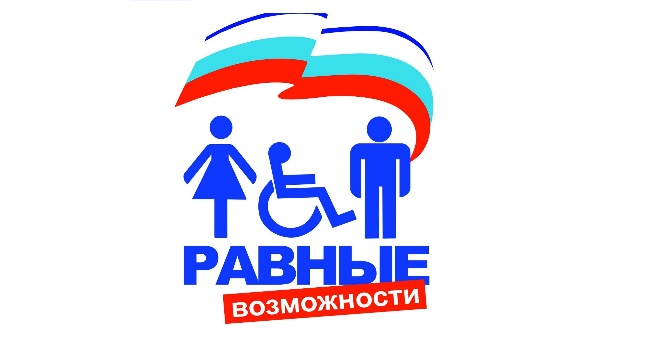 2.3. Образование детей с ограниченными возможностями здоровья	Основной целью системы образования Михайловского муниципального района является обеспечение реализации права каждого обучающегося на получение образования в соответствии с потребностями и возможностями, создание условий для формирования личности, готовой к саморазвитию, формирование у обучающихся устойчивых познавательных интересов и навыков самостоятельной работы, усиление влияния школы на социализацию личности.	С 1 сентября 2016 года вступил в силу новый стандарт, в котором указаны особые требования к структуре, результатам и условиям обучения детей с ограниченными возможностями здоровья. Новый стандарт утвержден Приказом Минобрнауки России № 1598 от 19.12.2014 г. Он представляет собой совокупность обязательных требований к адаптированным образовательным программам, которые предлагают школы и другие организации, осуществляющие образовательную деятельность.	 В соответствии с требованиями ФГОС ОВЗ для каждой категории детей с ограниченными возможностями здоровья (далее - ОВЗ) должно осуществляться комплексное психолого-медико-педагогическое сопровождение в условиях образовательного процесса всех детей с ОВЗ, с учётом состояния здоровья и особенностей психофизического развития. В 2022-2023 учебном году в общеобразовательных учреждениях Михайловского муниципального района обучалось 45 детей-инвалидов и 17 обучающихся с ОВЗ. В общей сложности 16 человек обучались по состоянию здоровья на дому. Педагоги общеобразовательных учреждений района регулярно осуществляют повышение квалификации по вопросам организации и осуществления образовательного процесса с применением дистанционных образовательных технологий и принимают участие в мероприятиях, организованных ГАУ ДПО ПК ИРО г. Владивосток.Для обеспечения эффективной интеграции детей-инвалидов и детей с ОВЗ проводится информационно-просветительская, разъяснительная работа по вопросам, связанным с особенностями образовательного процесса для данной категории обучающихся, со всеми участниками образовательных отношений – обучающимися, их родителями (законными представителями), педагогическими работниками.В соответствии с планами воспитательной работы в образовательных учреждениях организуются мероприятия по гражданско-патриотическому воспитанию, правовому обучению и воспитанию учащихся. В общеобразовательных учреждениях района осуществляется работа по привлечению детей-инвалидов к участию в общественной жизни, в социально значимых познавательных, творческих, культурных, спортивных мероприятиях. Ребята занимаются в кружках, принимают участие в концертных программах, в выставках детского творчества. В 2022-2023 уч. году количество детей-инвалидов, принявших участие в творческих мероприятиях составило 31 человек, принявших участие в интеллектуальных мероприятиях – 20, посетивших учреждения культуры – 27.В районе работает районная психолого-медико-педагогическая комиссия. Задачей РПМПК является осуществление комплексной психолого-медико-педагогической диагностики детей по определению форм и содержания их воспитания и обучения в соответствии с их психофизическими и интеллектуальными особенностями и возможностями. В 2022-2023 учебном году было обследовано 87 человек, 30 обучающимся рекомендовано обучение по адаптированным программам для детей с нарушением интеллекта (26 обучающимся – по 1 варианту, 4- по 2 варианту).2.4. Обеспечение равного доступа к качественному образованиюВ соответствии с частью 2 статьи 43 Конституции Российской Федерации государство гарантирует гражданам общедоступность начального общего, основного общего, среднего общего образования.В соответствии с Законом Российской Федерации «Об образовании Российской Федерации», прием в образовательные учреждения Михайловского муниципального района обеспечен для всех граждан, которые проживают на территории района и имеют право на получение образования соответствующего уровня.2.4.1. Дошкольный уровень. По сведениям статистики, на 01.01.2023 года в Михайловском муниципальном районе проживает 2823 ребенка от 0 до 7 лет.Сеть дошкольных образовательных учреждений Михайловского муниципального района включает в себя 8 муниципальных детских садов. Три детских сада имеют статус учреждений общеразвивающего вида.На 01.07.2023 года муниципальные дошкольные образовательные бюджетные учреждения Михайловского муниципального района посещают 1181 ребенок.За учебный год психолого-медико-педагогической комиссией осмотрено 16 детей дошкольного возраста. Из них: 5 детей в возрасте от 0 до 3-х лет, 11 детей от 3-х до 7 лет.   Дошкольное образование является необходимой и подлинно массовой ступенью системы образования, так как является фундаментом образования, как в организационном, так и в содержательном отношении. Одним из приоритетов социальной политики в области дошкольного образования Михайловского муниципального района является расширение доступности в получении качественного дошкольного воспитания и образования.Важным шагом в обеспечении доступности бесплатного дошкольного образования стал тот факт, что дошкольники от 1,5 до 7 лет, имеют реальную возможность развивать свои умственные способности, творческий потенциал в муниципальных дошкольных образовательных бюджетных учреждениях района. Доступность дошкольным образованием для детей в возрасте от 3 до 7 лет составляет 100 %. Базой для реализации образовательной программы является укрепление физического и психического здоровья воспитанников, формирование у них основ двигательной и гигиенической культуры. На постоянном контроле администрации дошкольных учреждений находится соблюдение санитарно-гигиенических требований к условиям и режиму воспитания детей. В течение 2022-2023 учебного года в дошкольных учреждениях традиционно реализовывался комплекс специально организованных мероприятий по улучшению физического здоровья воспитанников.Все муниципальные дошкольные образовательные бюджетные учреждения района реализуют ФГОС ДО, в достаточной мере оснащены средствами обучения и воспитания; в группах организована развивающая предметно-пространственная среда в соответствии с требованиями ФГОС ДО. 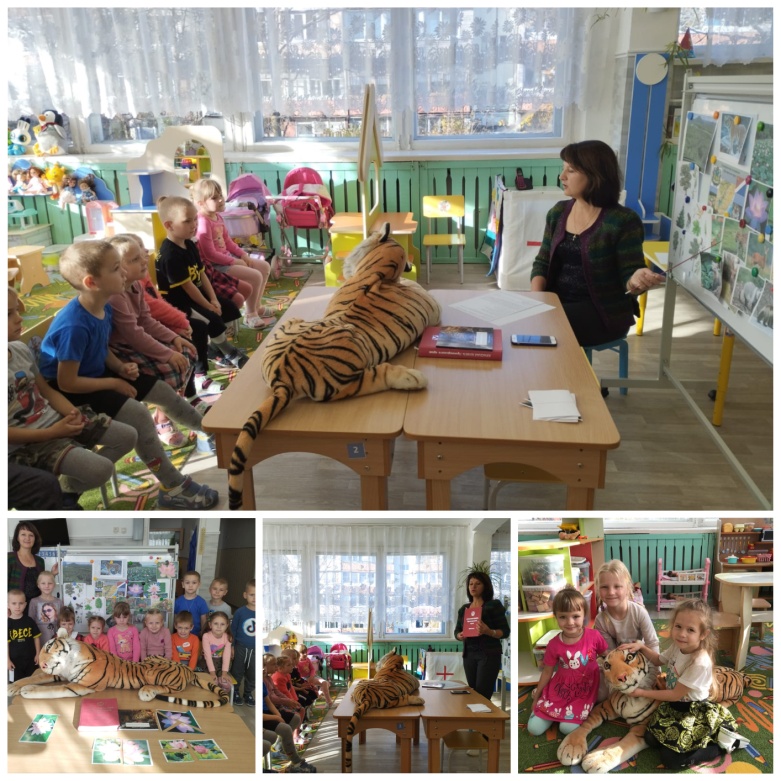 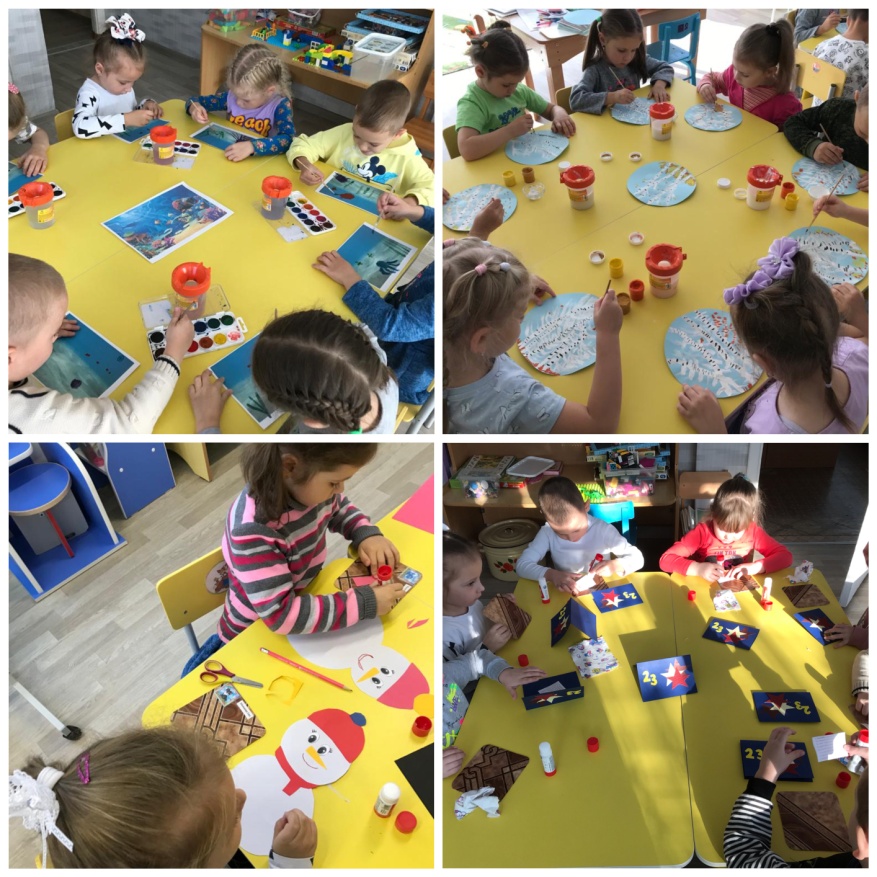 Динамика показателей развития сети МДОБУС 2019 года прием заявлений и учет нуждающихся в услугах дошкольного образования ведется в АИС «Е-услуги. Образование» управлением по вопросам образования. Система оказания услуг в электронном виде работает в полном объеме, в том числе постановка на очередь, перевод ребенка из одного учреждения в другое. В 2023 году перерегистрацию прошли 93 % родителей (законных представителей) будущих воспитанников. Количество нуждающихся в услугах МДОБУ иколичество выданных направленийВ 2022-2023 учебном году доступность дошкольного образования для детей в возрасте от 1,5 до 3 лет в районе составляет 100 % (по запросу родителей (законных представителей)). Муниципальные дошкольные образовательные бюджетные учреждения Михайловского муниципального района функционируют в режиме работы 10,5 часов. Основные показатели функционирования МДОБУ за три года В Михайловском муниципальном районе согласно Федерального закона РФ от 29.12.2012 года № 273-ФЗ «Об образовании в Российской Федерации» не взимается родительская плата за присмотр и уход за детьми-инвалидами, детьми-сиротами и детьми, оставшимися без попечения родителей, а также за детьми с туберкулезной интоксикацией, осваивающими образовательные программы дошкольного образования в муниципальных образовательных учреждениях, осуществляющих образовательную деятельность и с членов семей участников специальной военной операции, а также лиц, призванных на военную службу по мобилизации. В 2022-2023 учебном году дошкольные учреждения Михайловского муниципального района посещают 9 детей-инвалидов. В соответствии с действующим законодательством осуществляется выплата компенсации части родительской платы за содержание ребенка в детском саду из расчета: 20 % размера родительской платы на первого ребенка, 50 % на второго ребенка и 70 % на третьего и последующих детей в семье.  Вовлечение родителей в воспитательно-образовательный процесс и управленческую деятельность муниципальных дошкольных образовательных бюджетных учреждений, является одним из перспективных и развивающихся направлений в дошкольном образовании. Педагогические коллективы и администрация дошкольных учреждений района выступают гарантом предоставления образовательных услуг в соответствии с потребностями родителей и активно вовлекают их в управленческую деятельность дошкольных учреждений. Используются различные формы работы с родителями: родительские собрания, тренинги, информационные стенды, совместные праздники, дни открытых дверей.Педагоги муниципальных дошкольных образовательных бюджетных учреждений района принимают активное участие в разнообразных Всероссийских и международных дистанционных конкурсных мероприятиях, представляя разнообразные образовательные программы, занимая призовые места. Участие педагогов в конкурсах различного уровня мотивирует их для дальнейшего творческого развития, создает условия для профессионального роста, дает возможность выявить и распространить инновационный педагогический опыт. Главным приоритетным направлением работы дошкольных учреждений является развитие инновационной вариативной муниципальной системы дошкольного образования, целью которого является - обеспечение конкурентоспособности, востребованности, доступности качественного дошкольного образования, повышение уровня социального и педагогического статуса педагога. 2.4.2. Школьный уровеньОбщеобразовательные учреждения в целом равномерно распределены по территории района. Осуществляется подвоз 529 обучающихся в 10 общеобразовательных учреждений из 20-ти населенных пунктов, в подвозе участвуют 13 автобусов.14 общеобразовательных учреждений работают в Автоматизированной информационной системе «Сетевой город. Образование».В 2022 – 2023 учебном году в системе общего образования решались задачи повышения качества предоставления начального, основного и среднего (полного) общего образования. Среди основных задач развития общего образования на учебный год: обеспечение введения федеральных государственных образовательных стандартов основного общего образования, организация подготовки и качественное проведение ГИА-11 и ГИА-9, повышение квалификации учителей в рамках требований ФГОС.С целью создания условий для повышения качества образования разработана муниципальная система оценки  качества образования, утвержденная постановлением администрации Михайловского муниципального района от 25.05.2021 г. № 589-па “Об утверждении Положения о муниципальной системе оценки качества образования в Михайловском муниципальном районе”,  при осуществлении которой используются различные методы работы: посещение и анализ уроков и внеклассных мероприятий, проведение контрольных срезов, анкетирование учителей и учащихся, анализ учебно-планирующей документации и материалов внутришкольного руководства и контроля, изучается эффективность школьного компонента, подводятся и анализируются итоги успеваемости по учебным четвертям, в конце учебного года, результатам предметных олимпиад, выпускных экзаменов в школах и вступительных в вузы и ссузы, итоги поступления выпускников.Анализ качества образования позволяет не только следить за итогами образовательного и воспитательного процессов, но и определять проблемное поле для руководителей образовательных учреждений, специалистов  управления по вопросам  образования, целенаправленно вести коррекцию образовательного и воспитательного процессов.2.4.3. Дополнительное образование детей и подростковНациональный проект «Образование» определяет главной задачей воспитания – развитие гармонично и социально ответственной личности на основе наших исторических и культурных традиций. А основным показателем успешной реализации направления «Успех каждого ребенка» является обеспечение доступного качественного дополнительного образования для каждого ребенка в возрасте 5-18 лет.Дополнительное образования в Михайловском муниципальном районе осуществляется непосредственно в общеобразовательных учреждениях и учреждениях дополнительного образования.В настоящее время в системе дополнительного образования детей района функционирует два учреждения дополнительного образования: 1. Муниципальная бюджетная организация дополнительного образования «Детско-юношеская спортивная школа» с. Михайловка Михайловского муниципального района;2. Муниципальная бюджетная организация дополнительного образования «Центр детского творчества» с. Михайловка Михайловского муниципального района.Охват детей услугами дополнительного образования: составляет 70% (3129 воспитанников) от общего количества детей в возрасте от 5 до 18 лет, что превышает число воспитанников 2022-2023 года на 117 человек.Динамика охвата детей дополнительным образованием в динамике за 3 годаОхват детей за 3 года показывает, что дополнительное образование в районе находится в постоянной динамике. В сравнении с прошлым годом количество обучающихся, занятых в системе дополнительного образования увеличилось.В МБО ДО «ДЮСШ» с. Михайловка реализуются дополнительные общеразвивающие программы по следующим видам спорта:1. Волейбол.2. Баскетбол.3. Греко-римская борьба.4. Тхэквондо.5. Самбо.6. Футбол.7. Бадминтон.8. Пауэрлифтинг.9. Бокс10. Спортивная йога.Обучение по дополнительным общеразвивающим программам физкультурно-спортивной направленности осуществляют 8 штатных педагогов дополнительного образования и 8 педагогов, работающих по совместительству. Из общего числа педагогов 4 человека имеют высшую квалификационную категорию, 3 – первую.Обучающиеся МБО ДО «ДЮСШ» с. Михайловка являются победителями и призеры следующих соревнований:         2021 год:- Первенство приморского края по тхэквондо – 3 м;- Первенство Дальневосточного федерального округа по тхэквондо – 3 м;- Турнир «Уссурийская тайга» по самбо - 2 м, 3 м;- Первенство спортивного клуба «Лидер» по самбо - 1 м;- Всероссийские соревнования по бадминтону – 2м, 3м;- Всероссийские соревнования «Кубок Дальнего Востока» по тхэквондо – 1 м;        2022 год:- Всероссийские детские соревнования «Эмиральд Кап» по бадминтону – 1,3 место;- Краевое мероприятие по подготовке к участию в VII Международных спортивных игр «Дети Азии» по тхэквондо - 2 место;- Первенство Приморского края по боксу – 3 место;- Первенство Приморского края по пауэрлифтингу – 2 место;- Всероссийские соревнования по тхэквондо – 3 место;- Всероссийские соревнования по бадминтону – 1 место.- Командное первенство Приморского края по бадминтону – 1 место       2023 год:- Первенство Приморского края по боксу – 1, 3 место;- Первенство Приморского края по самбо – 3 место- Первенство Приморского края по тхэквондо – 3 место;- Первенство Приморского края по пауэрлифтингу – 1, 2 место;- Первенство Дальневосточного федерального округа по тхэквондо – 1, 3 место- Первенство России по тхэквондо – 5 место;- Кубок Национальной федерации бадминтона России – 1, 3 место;- Краевые финальные соревнования юных футболистов «Кожаный мяч» - 2 место;      - I Международные спортивные игры «Дети Приморья» - 3, 3 место (бокс).- Первенство России по тхэквондо – 2 чел.С 2016 года МБО ДО «ДЮСШ» с. Михайловка осуществляет полномочия центра тестирования ВФСК ГТО:Таблица 1.Педагоги дополнительного образования МБО ДО «ЦДТ» с. Михайловка (далее - Центр) постоянно реализуют новые подходы в повышении качества дополнительного образования. Через организацию учебной и досугово-массовой деятельности создают условия для формирования гармоничной личности ребенка. В МБО ДО «ЦДТ» с. Михайловка реализуются общеразвивающие программы по трем направленностям:1.художественная направленность: «Мир красок и фантазии», «Ритмика и танцы», «Танцевальный», «Пчёлка», «Сувенирная лавочка», «Мягкая игрушка», «Бумажная страна», «Волшебный клубочек»; «100 затей для детей, начальное техническое конструирование», «Волшебная кисточка», «Весёлая ритмика», «Я – волшебник», «Ансамбль барабанщиков»;2.социально-гуманитарная направленность - «Малышок», «Реабилитация больных детей посредством творческой деятельности», «Кулиска», «Основы журналистики», «Азбука семейной жизни», «Русские шашки», «Вожатый – организатор детского досуга», «Азбука красоты» и т.д.;3.естественнонаучная направленность – «Занимательная математика».Одним из приоритетных направлений деятельности в Центре детского творчества является художественное развитие. В рамках художественной направленности реализуется 13 дополнительных общеобразовательных общеразвивающих программ. Данное направление ориентировано на обучение, воспитание и развитие детей средствами различных видов изобразительного, хореографического искусств, декоративно-прикладного творчества и дизайна.Актуальность и значимость работы в данном направлении определяется тем, что художественное развитие – важнейшая сторона воспитания растущего человека. Оно способствует обогащению чувственного опыта, эмоциональной сферы личности, влияет на познание нравственной стороны действительности, повышает познавательную активность.Социально-гуманитарное направление включает восемь дополнительных общеобразовательных общеразвивающих программ. Дополнительные общеразвивающие программы данной направленности охватывают широкий возрастной диапазон и многофункциональны по своему назначению. В детских объединения социально-гуманитарной направленности реализуются программы по социальной адаптации и творческому развитию детей дошкольного возраста. Образовательные программы направлены на приобщение ребенка к культурным общечеловеческим ценностям, расширение кругозора по этике, философии, продвижению и поиску новых знаний, формирование национального самосознания, изучение культурных традиций своего народа.В 2022-2023 учебном году обучающиеся Центра участвовали в 90 конкурсах разных уровней.Среди наиболее ярких достижений Центра можно назвать участие танцевальных коллективов в международных конкурсах:Международный фестиваль-конкурс «Азия ДЭНС» - танцевальные коллективы «Грация» и «Позитив» стали лауреатами.Международный фестиваль-конкурс «Веселый ветер» - танцевальный коллектив «Грация» стал лауреатом, а педагог дополнительного образования Чехунова Л.Е. получила Гран-при конкурса.Международный танцевальный конкурс «Танцующая Азия», 77 человек, из них призеры 77 человек.Российско-китайский фестиваль «Дорогами сказок», 3 участника.Всероссийского конкурса юных чтецов «Живая классика», 1 участник.XI Краевая выставка декоративно-прикладного творчества детей и юношества «Радуга талантов» - 21 участник, 11 призеров.Межмуниципальный конкурс «Уссурийская звездочка» - 3 лауреата.Межмуниципальный конкурс «Пасхальная радость» - 2 лауреата.  В 2022 – 2023 году учащиеся приняли участие в III Международный конкурс-фестиваль «Осенняя сказка», VI Всероссийский конкурс «Искусство XXI века», V Всероссийский конкурс-фестиваль «Шаги в мире творчества», IV Всероссийский конкурс «Россия – вечная держава», XII дальневосточном фестивале-конкурсе «Парус детства цветной», «Живое слово», Региональном этапе открытого экологического фотоконкурса с международным участием «Экоселфи – селфи с пользой», краевом конкурсе «Юный дизайнер 2023».Активное участие приняли педагоги и обучающиеся Центра в патриотических, экологических, творческих акциях: «Новогодняя мастерская», «Голубь мира», «Красная гвоздика», «Поздравь солдата с победой», «Георгиевская ленточка», «Окна победы», «Мечты о космосе», «Городок для птиц», «Я помню, я горжусь», «Танцевальный флешмоб ко дню России» и т.д.Учреждения дополнительного образования Михайловского реализуют дополнительные общеразвивающие программы в рамках сетевого взаимодействия с муниципальными бюджетными общеобразовательными учреждениями.    Так, в 2022 – 2023 учебном году на основании договоров организован процесс обучения в рамках сетевого взаимодействия:       1. МБО ДО «ДЮСШ» с. Михайловка с общеобразовательными учреждениями (МБОУ СОШ с. Абрамовка, МБОУ СОШ им. А.И. Крушанова с. Михайловка, МБОУ СОШ с. Осиновка, МБОУ СОШ с. Первомайское, МБОУ СОШ №2 п. Новошахтинский.С 2011 года на территории Михайловского муниципального района проводятся I (школьный) и II (муниципальный) этапы Всероссийских спортивных игр школьников «Президентские состязания» и «Президентские спортивные игры».         2. МБО ДО «ЦДТ» с. Михайловка с общеобразовательными учреждениями (МБОУ ОСОШ с. Михайловка, МБОУ СОШ № 1 п. Новошахтинский, МБОУ СОШ № 2 п. Новошахтинский, МДОБУ д/с №33 «Ручеек» с. Михайловка, МДОБУ д/с № 16 «Светлячок» с. Михайловка, МДОБУ д/с № 32 «Росинка» п. Новошахтинский, МДОБУ д/с № 32 «Золотой ключик» п. Новошахтинский,  МБОУ ООШ с. Григорьевка, МБОУ ООШ с. Николаевка, МБОУ СОШ с. Абрамовка, МБОУ ООШ с. Даниловка, МБОУ СОШ с. Кремово).Вторым важным показателем проекта «Успех каждого ребенка» является увеличения числа участников открытых онлайн-уроков, реализуемых с учетом опыта открытых уроков «ПроеКТОриЯ», «Билет в будущее» или иных аналогичных по возможностям, функциям и результатам проектах, направленных на раннюю профориентацию обучающихся. В 2021-2022 учебном году проект «Билет в будущее» был реализован на базе МБОУ СОШ №2 п. Новошахтинский и МБОУ СОШ с. Первомайское. С 2022-2023 учебного года проведена работа по оформлению соглашений и договоров между учебными организациями Михайловского района и КГАУ ДО «РМЦ Приморского края» для реализации проекта на базе каждой из 14 образовательных организаций Михайловского района.В 2022-2023 учебном году общеобразовательные учреждения района продолжали принимать участие в цикле открытых уроков «ПроеКТОриЯ». Всего в открытых онлайн-уроках приняли участие 2218 обучающихся 1-11 классов (в 2021- – 2022 учебном году – 2005 обучающихся).Не менее важный показатель проекта «Успех каждого ребенка» - увеличение числа детей, получивших рекомендации по построению индивидуального учебного плана в соответствии с выбранными профессиональными компетенциями, в том числе по итогам участия в проекте «Билет в будущее». Главное предназначение проекта «Билет в будущее» - ранняя профессиональная ориентация школьников 6-11 классов, формирование у молодых людей способности строить свою образовательную и карьерную траекторию, осознанно выбирать профессиональный путь, а также получить рекомендации о ближайших шагах в зависимости от уровня осознанности, интересов, способностей обучающегося. В 2022-20223 учебном году для реализации дополнительного образования в 16 общеобразовательных учреждениях района функционировали 147 кружков и секций разных направленностей: интеллектуальная, творческая, физкультурно-спортивная, художественная, социально-педагогическая, патриотическая, учебно-исследовательская, туристско-краеведческая, техническая, естественнонаучная, экологическая. Охват обучающихся, занимающихся в кружках и секциях составил 3129 детей. С 2022 – 2023 учебного года на базе всех общеобразовательных учреждений Михайловского муниципального района функционируют 14 школьных спортивных клубов (далее – ШСК): 	ШСК «Олимпиец» МБОУ СОШ им. А.И. Крушанова с.Михайловка (в состав ШСК вошло 76 обучающихся); ШСК «Юность» МБОУ СОШ с. Ивановка – 187 обучающихся; ШСК «ЮНИОР» МБОУ СОШ с.Первомайское – 21 обучающихся, на базе МБОУ СОШ № 1 п. Новошахтинский создан ШСК «Старт» (22 обучающихся), ШСК «Спортландия» на базе МБОУ ООШ с.Даниловка, ШСК «Юность» МБОУ СОШ с.Ляличи, ШСК «Гармония» - МБОУ СОШ с.Осиновка, «Прометей» на базе МБОУ СОШ с.Кремово, ШСК «Лидер» - МБОУ СОШ с. Абрамовка, ШСК «Олимпиец» на базе МБОУ ООШ с. Григорьевка, ШСК «Олимп» МБОУ СОШ с. Ширяевка, ШСК «Добрыня» на базе МБОУ СОШ №2 п.Новошахтинский, ШСК на базе МБОУ ООШ с.Николаевка и ШСК «Вымпел» на базе МБОУ ОСОШ с.Михайловка. Школьные спортивные клубы созданы с целью организации спортивно-массовой и оздоровительной работы среди учащихся. Основные цели ШСК: воспитание у обучающихся устойчивого интереса к систематическим занятиям физической культуры, к здоровому образу жизни, участие в оздоровительных мероприятиях, организация здорового досуга детей. Основные виды спорта в ШСК: футбол, волейбол, баскетбол, дартс, настольный теннис, хоккей, самбо, гимнастика, легкая атлетика, бадминтон.Так же с 2022-2023 учебного года на базе всех образовательных организаций Михайловского муниципального района функционируют 14 школьных театральных студий.Целью работы театральной студии является формирование гармонично развитой личности средствами театрального искусства, социальная адаптация.Для осуществления цели ставятся следующие задачи:- выявление одаренных детей;- формирование художественного и эстетического вкуса;- овладение элементами актерского мастерства;- формирование постоянного состава коллектива;- создание благоприятной психологической атмосферы в коллективе.Цель занятий – расширение сферы осознания детьми собственных возможностей, формирование положительного образа, как основы развития абстрактного мышления, развития социальных умений созданием возможности взаимодействия и сопереживания в группе, обеспечение возможности творить и реализовывать новые способы поведения, раскрытие творческой индивидуальности.С 2016 года на базе МБОУ ООШ с. Григорьевка функционирует разновозрастная группа «Российские кадеты» при Михайловском районном отделении ВООВ «Боевое братство». В группу входят обучающиеся 4-8 классов (12 человек). Ежегодно обучающиеся кадетского формирования принимают участие в районных и краевых конкурсах рисунков, сочинений, акциях, посвященных 23 февраля, 9 мая. На территории Михайловского муниципального района продолжается активное вовлечение несовершеннолетних в деятельность детско-юношеского военно-патриотического общественного движения «ЮНАРМИЯ». Общая численность участников движения ВВПОД «Юнармия» в Михайловском муниципальном районе в 2021-2022 учебном году составило – 211 человек, а в 2022-2023 учебном году общая численность участников юнармейского движения увеличилась на 82 человека и составила 293 участника. Местное отделение Приморского регионального отделения Всероссийского детско-юношеского военно-патриотического общественного движения «ЮНАРМИЯ» Михайловского муниципального района работает в Михайловском муниципальном районе с декабря 2019 года на основании решения комиссии учредительного собрания Местного отделения Всероссийского детско-юношеского военно-патриотического общественного движения «ЮНАРМИЯ» Михайловского муниципального района Приморского края (протокол №1 от 09.12.2019 года). Всего на базе образовательных организаций Михайловского  района в 2022-2023 учебном году 9 юнармейских отрядов, что превышает количество юнармейских отрядов в 2021-2022 учебным годом на 2. На базе МБОУ СОШ с. Первомайское функционирует юнармейский отряд «Рубеж» и «Лидер», на базе МБОУ СОШ им. А. И. Крушанова с. Михайловка – юнармейские отряды «Пламя» и «Искра», в МБОУ СОШ №2 п. Новошахтинский – юнармейский отряд «Русичи», в МБОУ СОШ с. Абрамовка – юнармейский отряд им. Рыбаченко П.Д. и на базе МБОУ ООШ с. Николаевка был создан отряд Юнармии - «Молодая гвардия» им. героя Советского союза М.А.Егорова, на базе МБОУ СОШ с. Ивановка действует отряд юнармии «Патриоты России», а на базе МБОУ СОШ с. Ширяевка – «Катюша».Ежегодно члены юнармейских отрядов принимают участие в акциях, конкурсах, соревнованиях патриотической направленности: «Посылка солдату», «Письмо солдату», «День памяти и скорби», «Стихи победы», «Всероссийский урок победы», урок мужества «Горячее сердце», интерактивная игра «Кто с мечом к нам придет», «Zарница», «Казачий сполох», «Бессмертный полк», «Окна Победы», «Свеча Памяти», «Песня Победы», «Сад Победы», районный слет обучающихся «Отчизны верные сыны» и др.; проводят классные часы, уроки-мужества, посвященные памятным датам ВОВ; еженедельно (по субботам).   	 В Приморском крае внедрена система персонифицированного финансирования дополнительного образования для детей (ПФДО). Школьники могут посещать еще больше кружков и секций за счет государства – средства спишут автоматически с именных сертификатов, которые оформят для них родители. Работа проводится в рамках регионального проекта «Успех каждого ребенка» национального проекта «Образование».	В соответствии с общими приоритетными направлениями совершенствования системы дополнительного образования в Российской Федерации, закрепленными, в частности, Концепцией развития дополнительного образования детей в Российской Федерации, утвержденной распоряжением Правительства Российской Федерации от 04.09.2014 № 1726-р, Федеральным проектом «Успех каждого ребенка» национального проекта «Образование», государственной программой Российской Федерации «Развитие образования», утвержденной постановлением Правительства Российской Федерации от 26.12.2017 № 1642, Указом Президента Российской Федерации от 01.06.2012 № 761, Приказом Минпросвещения России от 03.09.2019 № 467 «Об утверждении Целевой модели развития региональных систем дополнительного образования детей», в целях обеспечения равной доступности качественного дополнительного образования для детей в Михайловском муниципальном районе реализуется система персонифицированного финансирования дополнительного образования, подразумевающая предоставление детям именных сертификатов дополнительного образования. Реализуемый финансово-экономический механизм позволяет всем организациям, в том числе не являющимся муниципальными учреждениями, имеющим лицензию на ведение образовательной деятельности, получить равный доступ к бюджетному финансированию. Обеспечение использования именных сертификатов дополнительного образования осуществляется в соответствии с программой персонифицированного финансирования.	Помимо реализуемого механизма персонифицированного финансирования в Михайловском муниципальном районе реализуется механизм персонифицированного учета детей, получающих дополнительное образование за счет средств бюджетов различных уровней, которые в совокупности создают систему персонифицированного дополнительного образования».	Сертификат дополнительного образования оформляется один раз на ребенка в возрасте от пяти до 18 лет. Сделать это могут его родители или законные представители. С 14 лет ребенок может оформить сертификат самостоятельно.	Сертификат – электронная реестровая запись в системе персонифицированного дополнительного образования на специальном интернет-портале – 25.pfdo.ru, он сейчас как раз готовится к запуску.	Сертификат представляет собой именной электронный документ. На руки не выдается бумажных аналогов. Он оформляется один раз и действует до совершеннолетия ребенка.	После активации сертификат становится своего рода ключом, который открывает для детей доступ к системе дополнительного образования. С таким документом ребенок может записаться на кружки или секции в любых организациях, имеющих лицензию на осуществление образовательной деятельности и участвующих в программе ПФДО. В их числе сегодня – и муниципальные, и негосударственные организации, а также индивидуальные предприниматели, которые реализуют дополнительные общеобразовательные программы.	Для удобства детей и их родителей создан портал ПФДО Приморского края – 25.pfdo.ru. На нем будет опубликована вся информация о персонифицированной системе финансирования, а также сейчас формируется специальный раздел – «Навигатор дополнительного образования». С помощью «навигатора» пользователи смогут выбрать программу и сразу же, используя номер своего сертификата, записаться на нее при наличии свободных мест.Целевые показатели подпрограммы «Персонифицированное дополнительное образование детей» согласно паспорта регионального проекта «Успех каждого ребенка», утвержденного губернатором Приморского края О.Н. Кожемяко 02.02.2022	В Михайловском муниципальном районе создана необходимая инфраструктура предоставления сертификатов дополнительного образования и внесены необходимые муниципальные настройки на портале-навигаторе https://25.pfdo.ru/. Организации по приему заявлений с правом активации сертификатов: МБО ДО «Центр детского творчества» с. Михайловка, МБО ДО «Детско-юношеская спортивная школа» с. Михайловка.	По итогам 2022-2023 учебного года доля детей в возрасте от 5 до 18 лет   охваченных дополнительным образованием составила 70% (3129 чел.), что превысило плановый показатель на 8%, доля детей, использующих для обучения сертификат персонифицированного финансирования составила 3 % (117 чел).	3. Результаты деятельности системы образованияОбщее образование направлено на духовное и физическое развитие личности, подготовку гражданина к жизни в обществе, овладение обучающимися основами наук, государственным языком Российской Федерации, навыками умственного и физического труда, формирование нравственных убеждений, культуры поведения, эстетического вкуса и здорового образа жизни, готовности к самостоятельному жизненному выбору, началу трудовой деятельности и продолжению образования. Государственная итоговая аттестация обучающихся, освоивших образовательные программы основного общего и среднего общего образования, является одной из важных форм определения соответствия результатов освоения обучающимися основных образовательных программ, соответствующих требований образовательного стандарта, является формой внешней, независимой оценки качества образовательной подготовки выпускников общеобразовательных учреждений района.	В течение всего учебного года во всех общеобразовательных учреждениях района проводилось информирование родителей (законных представителей) обучающихся 9,11 классов. 	Особое внимание в ходе подготовки к государственной итоговой аттестации уделялось повышению квалификации педагогов, являющихся кандидатами в эксперты по проверке экзаменационных работ участников экзаменов, а также всех категорий специалистов, задействованных в проведении государственной итоговой аттестации.	3.1. Учебные результатыКачество образования в ОУ (в сравнении с предыдущими периодами)           По итогам 2022-2023 учебного года качество обучения составило 38,9%. Это меньше, чем в предыдущем учебном году на 3,5%. В 2021-2022 качество составляло - 42,4 % (в 2018-2019 гг. – 37,18 %, в 2019-2020 – 37,6%, в 2020-2021 -39,9). Количество пропущенных уроков, в том числе без уважительной причины:         Количество уроков, пропущенных в 2022-2023 уч.году  снизилось и составило 9,6% от общего числа пропущенных уроков (в 2021-2022 уч.году 12,7%)Данные показатели свидетельствуют о том, что проводимая работа по вопросу всеобуча остается актуальной и требует постоянного контроля и серьезного анализа со стороны педагогических коллективов и администраций общеобразовательных организаций. 	3.1.1. Результаты государственной итоговой аттестации по образовательным программам основного общего образованияГосударственная итоговая аттестация (далее – ГИА) представляет собой форму объективной оценки качества подготовки лиц, освоивших образовательные программы основного и среднего общего образования, с использованием контрольных измерительных материалов, представляющих собой комплексы заданий стандартизированной формы, выполнение которых позволяет установить уровень освоения федерального государственного образовательного стандарта.Результаты ГИА становятся основным источником объективной и независимой информации об уровне общеобразовательной подготовки обучающихся, о тенденциях развития общего образования в Михайловском муниципальном районе. Важнейшим условием повышения качества процесса обучения является систематический анализ объективных данных о результатах подготовки обучающихся по предметам. Количество обучающихся в IX классах в муниципальных общеобразовательных учреждениях района на конец 2022-2023 учебного года составило 378 человек. Участвовали в государственной итоговой аттестации 374 человек, в том числе: в форме основного государственного экзамена – 354 выпускников; в форме государственного выпускного экзамена (далее – ГВЭ) – 3 выпускника, 17 обучающихся, находящихся в ФКУ ИК №10 ГУФСИН России по ПК. 2 обучающийся IX классов не были допущены к ГИА-9, 2 выпускникам выданы свидетельства об обучении.Особенности проведения государственной итоговой аттестации в 2023 году для 9-классников (далее – ГИА-9) определялись Постановлением Правительства Российской Федерации от 31.08.2013 № 755 «О федеральной информационной системе обеспечения проведения государственной итоговой аттестации обучающихся, освоивших основные образовательные программы основного общего и среднего общего образования, и приема граждан в образовательные организации для получения среднего профессионального и высшего образования и региональных информационных системах обеспечения проведения государственной итоговой аттестации обучающихся, освоивших основные образовательные программы основного общего и среднего общего образования», приказом Минпросвещения России и Рособрнадзора от 07.11.2018 № 189/1513 «Об утверждении Порядка проведения государственной итоговой аттестации по образовательным программам основного общего образования» (зарегистрирован Минюстом 10.12.2018 регистрационный № 52953), приказом Рособрнадзора от 17.12.2013 № 1274 «Об утверждении Порядка разработки использования и хранения контрольных измерительных материалов при проведении государственной итоговой аттестации по образовательным программам основного общего образования и Порядка разработки, использования и хранения контрольных измерительных материалов при проведении государственной итоговой аттестации по образовательным программам среднего общего образования», приказом Минобрнауки России от 20.09.2013 № 1082 «Об утверждении Положения о психолого-медико-педагогической комиссии» (зарегистрирован Минюстом России 23.10.2013, регистрационный № 30242).ГИА-9, завершающая освоение имеющих государственную аккредитацию основных образовательных программ основного общего образования, являлась обязательной. ГИА-9 проводилась в формах ОГЭ, ГВЭ. К ГИА-9 допускались обучающиеся, не имеющие академической задолженности, в полном объеме выполнившие учебный план или индивидуальный учебный план (имеющие годовые отметки по всем учебным предметам учебного плана за IX класс не ниже удовлетворительных), а также имеющие результат «зачет» за итоговое собеседование по русскому языку. ГИА-9 включало в себя четыре экзамена по следующим учебным предметам: экзамены по русскому языку и математике (обязательные учебные предметы), а также экзамены по выбору обучающегося по двум учебным предметам из числа учебных предметов: физика, химия, биология, литература, география, история, обществознание, иностранные языки (английский, французский, немецкий и испанский), информатика и информационно-коммуникационные технологии (ИКТ). Общее количество экзаменов в IX классах не должно было превышать четырех экзаменов. Для лиц с ОВЗ, лиц – детей-инвалидов и инвалидов ГИА-9 по их желанию проводилось только по обязательным учебным предметам. При проведении ОГЭ использовались контрольно-измерительные материалы (КИМ), представляющие собой комплексы заданий стандартизированной формы. ГВЭ проводился с использованием текстов, тем, заданий, билетов.Организация работы при подготовке к выпускным экзаменам – это комплексная, многогранная работа. В целях подготовки к проведению ГИА была утверждена «Дорожная карта» подготовки к проведению экзаменов. Для проведения ГИА-9 на территории района в 2023 году работали 6 пунктов проведения экзаменов (в двух ППЭ проводилось ОГЭ и ГВЭ). Для получения объективных результатов ГИА были приняты меры:  • Вход в ППЭ осуществлялся с использованием ручных металлодетекторов; •	В ППЭ для ГИА-9 использовались устройства для подавления сотовой связи •	Во всех ППЭ установлены станции сканирования работ обучающихся. Уделялось особое внимание информированию обучающихся и их родителей (законных представителей) по вопросам организации и проведения ГИА-9, а также ознакомлению обучающихся с результатами ГИА-9 по всем учебным предметам.  В работе ППЭ было задействовано 118 работников системы образования Михайловского муниципального района. За Порядком проведения ГИА-9 в ППЭ наблюдали 23 общественных наблюдателей, получивших соответствующую аккредитацию. С целью обеспечения прав участников ГИА-9 в муниципалитете была определена и подготовлена организация, обеспечивающая рассмотрение апелляций. Апелляций по процедуре проведения экзаменов не было.  Результаты ГИА-9 по учебному предмету «Математика»В государственной (итоговой) аттестации в форме ОГЭ в 9 классах по математике приняли участие 354 обучающихся. По результатам проведения основного периода, успеваемость по муниципальному образованию по предмету «математика» составила 100 %, качество знаний – 54,23 % (на 28,18% больше в сравнении с прошлым учебным годом). Все выпускники IX классов справились с выполнением работы. Средняя оценка по муниципальному образованию показала положительную динамику в сравнении с 2021-2022 учебным годом и составила 3,59 балла. Также произошло значительное увеличение доли обучающихся, сдавших ОГЭ на оценки «5» и «4».Среди школ района по уровню средних баллов по математике на первом месте – МБОУ СОШ А.И. Крушанова – 3,869 балла, на втором – МБОУ № 2 п. Новошахтинский – 3,780 балла, на третьем месте – МБОУ СОШ с. Ивановка – 3,676 балла.  Результаты ГИА-9 по учебному предмету «Русский язык»По русскому языку в государственной (итоговой) аттестации в форме ОГЭ приняли участие 354 обучающихся. По результатам проведения основного периода, успеваемость по муниципальному образованию по предмету «русский язык» составила 100 %, качество знаний – 59,61 % (на 5,06% меньше в сравнении с прошлым учебным годом). Все выпускники IX классов справились с выполнением работы. Средняя оценка по муниципальному образованию показала положительную динамику и составила 3,90 балла. Среди школ района по уровню средних баллов по русскому языку на первом месте – МБОУ СОШ А.И. Крушанова – 4,20 балла, на втором – МБОУ СОШ с. Ивановка – 4,088 балла, на третьем месте – МБОУ СОШ №1 п.Новошахтинский – 3,972 балла.Качество знаний и успеваемость по результатам ГИА-9по предметам по выборуВыпускники IX классов выбрали для сдачи экзаменов 9 учебных предметов. Наиболее сложными для них оказались обществознание, информатика и ИКТ. По сравнению с прошлым годом (46 выпускников не прошли ГИА-9 в основной период) в 2022-2023 учебном году все выпускники IX классов успешно прошли государственную итоговую аттестацию и получили аттестаты об освоении программ основного общего образования.Успешно прошли государственную итоговую аттестацию в форме ГВЭ 20 выпускников (в форме ГВЭ – 3 выпускника; 17 – обучающиеся, находящиеся в ФКУ ИК №10 ГУФСИН России по ПК). В 2022-2023 учебном году 8 выпускников IX классов общеобразовательных учреждениях Михайловского муниципального района получили аттестат об основном общем образовании с отличием:МБОУ СОШ им. А.И. Крушанова с. Михайловка – 5;МБОУ СОШ с. Ширяевка – 1; МБОУ СОШ с. Ивановка – 2.	3.1.2. Результаты государственной итоговой аттестации по образовательным программам среднего общего образованияОткрытой объективной процедурой оценивания учебных достижений, обучающихся является проведение государственной итоговой аттестации в форме единого государственного экзамена (ЕГЭ) в 11 классах и в форме государственного выпускного экзамена (ГВЭ).Особенности проведения государственной итоговой аттестации в 2022 году для 11-классников определялись постановлением Правительства Российской Федерации от 31.08.2013 № 755 «О федеральной информационной системе обеспечения проведения государственной итоговой аттестации обучающихся, освоивших основные образовательные программы основного общего и среднего общего образования, и приема граждан в образовательные организации для получения среднего профессионального и высшего образования и региональных информационных системах обеспечения проведения государственной итоговой аттестации обучающихся, освоивших основные образовательные программы основного общего и среднего общего образования», приказом Минпросвещения России и Рособрнадзора от 07.11.2018 № 190/1512 «Об утверждении Порядка проведения государственной итоговой аттестации по образовательным программам среднего общего образования» (зарегистрирован Минюстом России 10.12.2018, регистрационный № 52952).На конец учебного года количество выпускников XI классов составило 162 человека, 1 выпускник был не допущен к прохождению государственной итоговой аттестации в основной период. 161 выпускник общеобразовательных учреждений приняли участие в едином государственном экзамене, из них 126 обучающихся сдавали в форме ЕГЭ, 35 – в форме ГВЭ (обучающиеся, находящиеся в ФКУ ИК №10 ГУФСИН России по ПК). Для получения аттестата выпускникам необходимо было сдать ЕГЭ по русскому языку и математику базового уровня.Выбор предметов ЕГЭ в Михайловском муниципальном районе в 2023 году в общем соответствовал общероссийским тенденциям. Сведения о выборе выпускникамипредметов для сдачи ЕГЭ в 2022-2023 учебном году(% от общего количества выпускников)В целом, на протяжении последних 5 лет сохраняется динамика выбора предметов для сдачи ЕГЭ. Наиболее популярными остаются экзамены по обществознанию, физике, истории и биологии. Значительно повысился процент сдачи ЕГЭ по информатике и ИКТ (14%) – на 9% больше в сравнении с прошлым годом. Наименее востребованы экзамены по литературе и географии.ЕГЭ по предмету «Русский язык» сдавало 185 выпускников.Минимальный порог по русскому языку, утвержденный Рособрнадзором (24 балла), преодолели не все участники ЕГЭ, 2 обучающихся будут пересдавать данный предмет осенью – в дополнительный период проведения государственной итоговой аттестации среднего общего образования в 2023 году.Рейтинг школ района по учебному предмету «Русский язык»Средний балл по району – 57. Среди школ района по уровню средних баллов по русскому языку на первом месте – МБОУ СОШ № 1 п. Новошахтинский, на втором – МБОУ СОШ № 2 п. Новошахтинский, на третьем – МБОУ СОШ им. А.И. Крушанова с. Михайловка.Лучшие результаты в районе (80 и более баллов) по русскому языку показали 16 участников ЕГЭ:в 2023 г.в 2022 г.в 2021 г.Результаты экзамена по учебному предмету «Математика»(профильный уровень)ЕГЭ по математике профильного уровня сдавали 47 участников ЕГЭ. Минимальный порог (27 баллов) не преодолели 11 % (5 участников) от общего количества сдававших.Средний балл по району в 2023 году составил 42, что на 4 балла больше, чем в 2021 году.Результаты экзамена по учебному предмету «Математика»(базовый уровень)По результатам проведения экзамена «Математика базовая», в 2022-2023 учебном году 5 выпускников (12,66%) не справились с выполнением работы и будут пересдавать экзамен в дополнительный (сентябрьский) период. Средняя оценка по предмету составила 3,8 (в 2022 г. – 3,6). Качество выполнения работ составило 65,48% (в 2022 г. – 58,93%), успеваемость – 94,05%.В 2022-2023 учебном году 6 выпускников XI классов общеобразовательных учреждениях Михайловского муниципального района получили аттестат о среднем общем образовании с отличием и награждены медалью «За особые успехи в учении»:МБОУ СОШ им. А.И. Крушанова с. Михайловка – 4МБОУ СОШ № 1 п. Новошахтинский – 1 МБОУ СОШ № 2 п.Новошахтинский – 1 Количество выпускников, не получивших аттестат о среднем общем образовании в основной период ГИА	5 выпускников в 2023 году не получили аттестат о среднем общем образовании в основной период ГИА, они будут проходить ЕГЭ в осенний период.Основной задачей в новом 2022-2023 учебном году, стоящей перед педагогическими коллективами района, остаётся задача, направленная на улучшение качества образования и подготовки к государственной итоговой аттестации.	 3.1.3. Результаты муниципальных мониторинговых исследований образования	Целью проведения Всероссийских проверочных работ является обеспечение единства образовательного пространства Российской Федерации и поддержка реализации Федерального государственного образовательного стандарта за счет предоставления организациям, осуществляющим образовательную деятельность, единых проверочных материалов и единых критериев оценивания учебных достижений по учебным предметам.	На основании распоряжения администрации Михайловского муниципального района от 01.03.2022 № 94-ра «О проведении мониторинга качества подготовки обучающихся в форме всероссийских проверочных работ в 2022 году в общеобразовательных учреждениях Михайловского муниципального района» в марте проведены ВПР в 11 общеобразовательных организациях Михайловского муниципального района из 14 согласно графику по ряду предметов.  	 В целях объективности проведения ВПР привлечены в качестве общественных наблюдателей родительская общественность, специалисты управления по вопросам образования, специалисты МКУ «Методическая служба обеспечения образовательных учреждений», педагоги. Нарушений порядка проведения ВПР не выявлено. Информация о проведении ВПР анонсировалась на сайте управления по вопросам образования https://runo-mih.wixsite.com/runo/olimpiada .	Все инструкции, методические рекомендации, материалы для проведения ВПР размещались в системе ФИС ОКО в личных кабинетах общеобразовательных организаций. Также в личных кабинетах размещались контрольные измерительные материалы ВПР сгенерированные для каждой ОО и представляли собой комплект листов с заданиями, полями для записи ответов и полем для указания кода участника.	На основании письма Федеральной службы по надзору в сфере образования и науки от 22.03.2022 № 01-28/08-01 проведение Всероссийских проверочных работ в общеобразовательных организациях в 2022 году перенесено на осенний период. Связано это было с прогнозируемым развитием эпидемиологической ситуации и сохранением рисков распространения COVID-19.3.2. Внеучебные достижения обучающихсяДля любого образовательного учреждения работа с одаренными детьми – одно из условий формирования его образовательного имиджа, а также один из показателей результативности работы. Все школы выстраивают свою работу на основе интеграции основного и дополнительного образования, что в полной мере способствует созданию условий для непрерывного развития одаренных детей. В каждой образовательной организации Михайловского муниципального района создан и обновляется электронный банк данных одаренных детей, в который включены победители и призеры мероприятий различных уровней и направленности. Реализация поиска и отбора талантливых детей в районе происходит через систему олимпиад, конкурсов, спортивных соревнований, научно-практических конференций и других мероприятий. Это направление работы традиционно для муниципальной системы образования. В среднем в районе около 70% детей участвуют в различных конкурсах и олимпиадах. Конкурсное движение также способствует повышению профессионального мастерства педагогов. Представление результатов творческой деятельности обучающимися в конкурсных мероприятиях различного уровня является показателем эффективности реализации дополнительных общеразвивающих программ и формирования творческой компетенции обучающихся.В январе – апреле 2023 года прошли классный, школьный и муниципальный этапы Всероссийского конкурса юных чтецов «Живая классика». В мероприятии приняли участие 45 обучающихся в школьном и классном этапах, 15 – в районном этапе из 8 образовательных учреждений района. По итогам муниципального этапа участники, занявшие I, II, III места приняли участие в региональном этапе конкурса.В целях создания условий для эстетического, нравственного и православного воспитания подрастающего поколения средствами изобразительного искусства и декоративно-прикладного творчества с 21 марта по 10 апреля 2023 года управлением по вопросам образования администрации Михайловского муниципального района совместно с педагогами МБО ДО «ЦДТ» с. Михайловка проведен районный конкурс творческих работ «Пасхальное яйцо – 2023» среди обучающихся и воспитанников образовательных учреждений Михайловского муниципального района. В конкурсе приняли участие 189 обучающийся (из них 87 – стали призерами) из 18 образовательных организаций района.В преддверии празднования 77-годовщины Победы в Великой Отечественной войне 1941-1945 годов, с 21 апреля по 05 мая 2023 года управлением по вопросам образования администрации Михайловского муниципального района проведен районный конкурс рисунков «Дороги Великой Победы», посвященный 77-годовщине Победы в Великой Отечественной войне 1941-1945 гг. среди обучающихся общеобразовательных учреждений района. В мероприятии приняли участие 115 обучающихся из 16 общеобразовательных учреждений района. 12 детей заняли призовые места.В связи с празднованием Международного дня защиты детей с 16 мая по 08 июня 2023  года управлением по вопросам образования администрации Михайловского муниципального района совместно с педагогами МБО ДО «ЦДТ» с. Михайловка проведен районный конкурс детского творчества, посвященный Дню защиты детей «В мире детства» среди обучающихся (воспитанников) общеобразовательных и дошкольных учреждений Михайловского муниципального района. В Конкурсе приняли участие 69 ребенок из 9 образовательных учреждений (из них – 37 человек стали призерами).В 2022-2023 учебном году обучающиеся и воспитанники общеобразовательных и дошкольных учреждений Михайловского муниципального района принимали активное участие в патриотических районных, краевых, всероссийских конкурсах и соревнованиях.Итоги участия общеобразовательных и дошкольных учреждений Михайловского муниципального района в районных, региональных, всероссийских и международных соревнованиях, конкурсах, олимпиадахв динамике за 3 годаТаблица 6.  Работа с одаренными детьми в районе занимает особое место в муниципальной образовательной политике. Одаренные дети – это категория детей, на развитие способностей, таланта, мотивации которых необходимо постоянно направлять все усилия, чтобы передать детям максимум знаний и опыта. Для этого надо создавать особые условия для образования и воспитания.Таким образом, ключевыми направлениями в работе остаются:создание оптимальных условий для работы с талантливыми детьми, организация и проведение учебных мероприятий, научно-практических конференций;проведение мониторинговых исследований ученических компетенций;формирование и развитие творческих способностей, обучающихся;обеспечение духовно-нравственного, гражданско-патриотического, военно-патриотического, трудового воспитания обучающихся;социализация и адаптация обучающихся к жизни в обществе.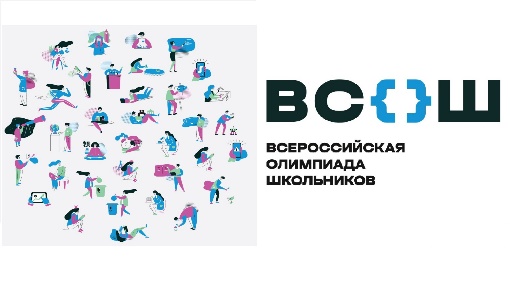 		3.2.1. Всероссийская олимпиада школьников	Школьный этап всероссийской олимпиады школьников по общеобразовательным предметам проводился в октябре 2022 года во всех общеобразовательных учреждениях в соответствии с Порядком проведения всероссийской олимпиады школьников, утвержденным приказом Министерства образования и науки Российской Федерации от 18.11.2013 № 1252, и графиком, утвержденным постановлением администрации Михайловского муниципального района, по единым заданиям, разработанными муниципальной предметно-методической комиссией. В школьном этапе мог принять участие любой желающий школьник с 4 по 11 класс. В 2022 учебном году 2335 человек стали участниками школьного этапа олимпиады. В результате 1148 человек стали победителями и призерами. 	Муниципальный этап олимпиады проводился на базе МБОУ СОШ №2 пгт Новошахтинский.253 школьника 5-11 классов приглашены на муниципальный этап. Из них: 82 обучающихся заняли призовые места (30 человек стали победителями и 52 – призерами).В региональном этапе Олимпиады приняли участие 11 обучающихся 9-11 классов из 4 общеобразовательных учреждений. В результате школьники Михайловского муниципального района завоевали 1 грамоту победителя по предмету обществознание и 1 грамоту призера по физической культуре.Итоги участия обучающихся во Всероссийской олимпиаде школьников в динамике за 3 года	Из таблицы видно, что количество участников школьного этапа в 2022 учебном году повысилось. Отмечено незначительное уменьшение участников в муниципальном этапе олимпиады в 2022 году относительно и 2021 года. Также следует отметить незначительный упадок количества победителей в муниципальном этапе ВСОШ. Количество участников регионального этапа также уменьшилось, кроме того в 2022 году победители регионального этапа остались в равном количестве с 2021 годом.Качественной организации проведения всероссийской олимпиады школьников во многом способствовали технологии проведения школьного и муниципального этапов, а именно: по всем предметам Олимпиады были сформированы предметно-методические комиссии, которые подготовили задания школьного этапа, школьный этап Олимпиады проходил в один день по единым заданиям во всех общеобразовательных учреждениях.      3.3. Социализация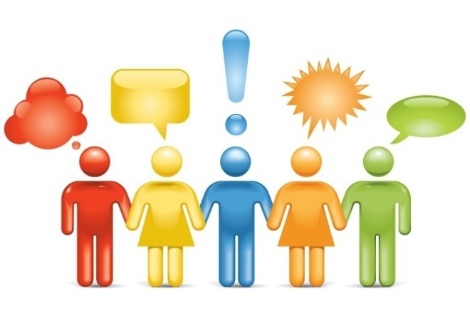 В соответствии с Федеральным законом от 29.12.2012 г. № 273 -ФЗ «Об образовании в Российской федерации», постановлением администрации Михайловского муниципального района от 08.10.2020 г. № 887-па «Об утверждении комплексной программы профилактики правонарушений в Михайловском муниципальном районе на 2021-2023 гг.», управлением по вопросам образования администрации Михайловского муниципального района проводятся различные мероприятия по раннему выявлению семей и несовершеннолетних, находящихся в социально-опасном положении.  Раннее выявление и постановка на учет неблагополучных семей позволяют оказывать помощь семье на ранних стадиях семейного неблагополучия. Работа с семьями, находящимися в социально-опасном положении, проводится в соответствии с индивидуальной программой реабилитации, согласно планам работы общеобразовательных учреждений. Школьный компонент индивидуальной реабилитационной программы имеет очень важное, а иногда и решающее значение в работе с данной категорией несовершеннолетних.На начало 2022-2023 учебного года в образовательных учреждениях Михайловского муниципального района состояло 16 семей со статусом СОП (33 несовершеннолетних), на конец учебного года 11 семей (19 несовершеннолетних), из них 10 семей (16 несовершеннолетних), чьи дети обучаются в общеобразовательных учреждениях.Классными руководителями совместно с заместителями директоров по воспитательной работе проводятся рейды в семьи, составлены акты посещений. По результатам рейдов приняты соответствующие меры. Управлением по вопросам образования и образовательными учреждениями района совместно с комиссией по делам несовершеннолетних и защите их прав Михайловского муниципального района отслеживается динамика административных правонарушений и общественно-опасных деяний, совершенных несовершеннолетними обучающимися в общеобразовательных учреждениях.Количество учащихся, состоящих на учете в КДН и ЗП в динамикеза 3 года 	Из таблицы видно повышение постановки на учет несовершеннолетних, совершивших правонарушения. В 2023 году было снято 3 человека, один по достижению совершеннолетия, 2 в связи с исправлением.Причинами правонарушений и преступлений подростков является неустроенность в семье, невнимание со стороны законных представителей, сформировавшееся в сознании чувство безнаказанности, дурной пример старших и товарищей. Наибольшее количество правонарушений совершенно:по ст. 158 УК РФ (кража) - 4;	совершение общественно-опасного деяния - 2;самовольные уходы - 2;по ст.166 ч. 2 - 2;хранение наркотических средств - 1;вступление в раннюю половую связь - 1;нежелание учиться - 1;Администрацией общеобразовательных учреждений совместно с классными руководителями на каждого несовершеннолетнего, состоящего на различных формах учета, составлены личностные характеристики, акты обследования семей, заполнены карты социально-педагогических наблюдений за подростками, разработаны планы индивидуальной работы.Во всех общеобразовательных учреждениях работают Советы профилактики безнадзорности и правонарушений несовершеннолетних, в состав которых входят не только педагоги, но и представители родительской общественности, поселений, органов внутренних дел. Основной целью Советов является своевременное выявление и устранение причин безнадзорности, беспризорности, правонарушений, антиобщественных действий несовершеннолетних, обеспечение защиты их прав и законных интересов. На заседаниях Советов профилактики правонарушений рассматриваются персональные дела учащихся, склонных или совершивших правонарушения. Осуществлялась профилактическая работа с неблагополучными семьями, не выполняющими обязанности по воспитанию детей. Результатом работы Советов является оказание социально-психологической и педагогической помощи обучающимся, имеющим отклонения в поведении, или проблемы в обучении, помощи семьям учащихся в создании необходимых условий для получения детьми образования.Классными руководителями ведется контроль за посещаемостью обучающихся. Ежедневно проводятся проверки посещаемости школьных занятий учащимися «группы риска». По итогам проверок принимаются меры: приглашение на Совет профилактики, беседы с родителями, приглашение на «малый педсовет», посещение семей на дому, обращение в КНД и ЗП о принятии мер к учащимся, пропускающим занятия без уважительной причины.С подростками «группы риска» систематически проводились беседы классными руководителями, инспекторами ПДН, проводились встречи с родителями, рейды в семьи учащихся, мероприятия по вовлечению этих подростков в досуговую деятельность. В рамках месячника патриотического воспитания прошли мероприятия: Акция «Посылка солдату» приняли участие все образовательные учреждения района, районный конкурс детского рисунка «Служу Отечеству» 318 участника, 18 учреждений, муниципальный этап краевого зимнего фестиваля «Вперед ВФСК ГТО» среди обучающихся» 446 участника, школьный этап Всероссийского конкурса юных чтецов «Живая классика» 45 участников из 8 образовательных учреждений, приняли участие  в I Международных спортивных играх «Дети Приморья» и заняли 3,3 место по боксу, районный слет обучающихся «Отчизны верные сыны» 110 участников из 11 образовательных организаций, межрайонные командные соревнования среди юнармейцев 10 участников,  приняли участие в краевой военно-спортивной игре Zарница-2023, 10 обучающихся. В рамках работы по профилактике правонарушений, экстремизма и терроризма, незаконного потребления наркотических средств и психотропных веществ приняли участие в акциях «Сообщи, где торгуют смертью», «Дети России», провели месячник антинаркотической направленности «Всемирный день борьбы с наркотиками». Прошли мероприятия, посвященные борьбе с терроризмом «Всемирный день борьбы с терроризмом», «Терроризм и экстремизм», «Безопасность в сети Интернет».Основными формами организации отдыха и занятости несовершеннолетних данной категории в летний период на территории района в 2023 году стали: пришкольные оздоровительные лагеря и временное трудоустройство несовершеннолетних в летний период.          Ежегодно обучающиеся района участвуют в летней оздоровительной кампании. В соответствии с постановлением администрации Михайловского муниципального района «О мерах по организации летнего отдыха, оздоровления и занятости детей в каникулярное время в 2023 году» от 02.05.2023 года № 521-па, на базе 13 общеобразовательных учреждений открыты пришкольные лагеря с дневным пребыванием с охватом 1520 человек (в 2022 г. 1420 чел.) в возрасте от 6,5 до 15 лет. Стоимость набора продуктов питания на одного ребенка в день составляет: от 6,5 до 10 лет- 156,71 руб.; от 10 до 15 лет – 176,72 руб.Таблица 1. Количество отдохнувших от общей численности обучающихся.В целях оздоровления, занятости, интеллектуального и творческого развития, формирование культуры здорового образа жизни и привлечения детей, подростков и молодежи к активной творческой деятельности, разработан план мероприятий по организации досуга, спортивной и культурно-оздоровительной работы. Воспитательная работа каждого пришкольного лагеря составлена с учетом направлений; Образование и знания, наука и технологии, труд, культура и искусство, волонтёрство и добровольчество, патриотизм и историческая память, спорт. Здоровый образ жизни, экология и охрана природы, 
туризм и путешествия. Большое внимание было уделено патриотическому, духовно-нравственному, физическому и правовому воспитанию.  Особое внимание было уделено изучению истории своей Малой Родины. В каждом лагере велась работа, направленная на профилактику девиантного поведения и пропаганду здорового образа жизни.  4. Условия обучения и эффективность использования ресурсов 4.1. Финансирование образования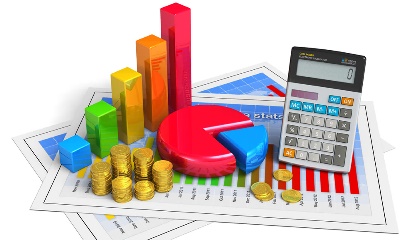 	Достижения и результаты в деятельности системы образования напрямую зависят от результатов работы каждого образовательного учреждения, и одно из главных условий этой деятельности – эффективность использования финансовых средств. 	В соответствии с порядком определения классов-комплектов наполняемости учащихся численность учащихся в классах – комплектах составляет:  город – 22,7 чел.,   село –16,1 чел.        В целом по общеобразовательным учреждениям района данный показатель составил 17,2 человек. 	Наблюдается улучшение показателей по заработной плате образовательных учреждений по сравнению с предыдущим годом. Среднемесячная заработная плата педагогических работников дошкольных учреждений за 2022 год составила 49 447,15 рублей, на 01.07.2023 года – 58 954,48 рублей, что составляет 119,2 %. Среднемесячная заработная плата педагогических работников общего образования за 2022 год составила 52 680,83 рублей, на 01.07.2023 года – 72 336,46 рублей, что составляет 137,3%. Расходы на образование в 2022 составили 794 525,712 тыс. руб.Общий объём финансирования за последние 3 года составил:Развитие системы дошкольного образования                                          4.2. Условия обучения  4.2.1. Профилактика пожарной безопасности в образовательных учреждениях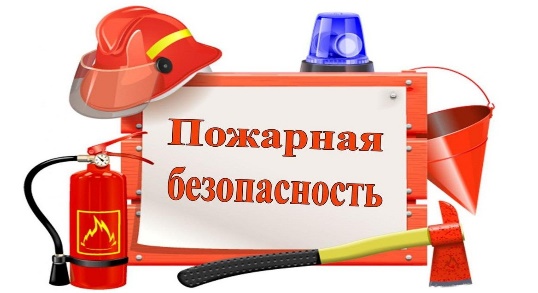 Проблема противопожарной защиты образовательных учреждений приобрела особое развитие в начале 2000-х годов и остается актуальной в настоящее время в связи, частичным несоответствием противопожарного оборудования образовательных учреждений требованиям пожарной безопасности в связи с истекшим сроком эксплуатации систем пожарной автоматики.	Требования пожарной безопасности – специальные условия социального и (или) технического характера, установленные в целях обеспечения пожарной безопасности законодательством Российской Федерации, нормативными документами или уполномоченными государственным органом.Таким образом, современная противопожарная защита образовательных учреждений в соответствии с вышеуказанными нормативными документами и нормами пожарной безопасности (НПБ) рассматривается как одна из важнейших задач, поставленных перед муниципальными образовательными учреждениями и органами местного самоуправления.	В настоящее время системы пожарной автоматики, установленные в образовательных учреждениях заменены на 17 объектах из 27, что составляет 63%. В связи с чем была разработана и согласована проектно-сметная документация на капитальный ремонт автоматических пожарных сигнализаций во всех учреждениях образования. В текущем году  были проведены работы по замене систем пожарной автоматики в следующих образовательных учреждениях:СОШ с.Абрамовка;СОШ с.Ширяевка;СОШ с.Николаевка;МДОБУ № 33 «Ручеек» с.Михайловка;МДОБУ № 16 «Светлячок» с.Михайловка.Общий объем денежных средств на данные цели составил 3,005 млн. рублей (районный бюджет). Также израсходовано 700 тыс. рублей средств местного бюджета на обслуживание систем пожарной автоматики и перезарядку огнетушителей. 	Первичными средствами пожаротушения учреждения обеспечены в полном объеме, мониторинг их исправности проводится постоянно. Пути эвакуации (лестничные марши и коридоры) обработаны негорючими материалами (специальной краской). Руководители, заместители, лица ответственные за противопожарную безопасность и охрану труда регулярно проходят обучение в специализированных центрах по данным тематикам. 	 4.3. Условия для сохранения и укрепления здоровья детей и подростков, в том числе организация питания и медицинского обслуживания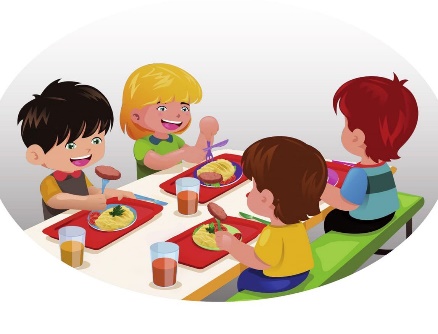 В целях сохранения и укрепления здоровья детей в общеобразовательных учреждениях района организовано медицинское обслуживание, которое осуществляется на основе договора о сотрудничестве с учреждениями здравоохранения. В 3-х общеобразовательных учреждениях: СОШ №1 п. Новошахтинский, СОШ № 2 п. Новошахтинский, СОШ им. А.И. Крушанова с. Михайловка имеются медицинские кабинеты. Медицинское обслуживание в 12 общеобразовательных учреждениях осуществляется медицинскими работниками ФАП сел и врачами центральной районной больницы с. Михайловка. В штате общеобразовательных учреждений отсутствуют медицинские работники. Ежегодно КГБУЗ «Михайловская ЦРБ» проводит диспансеризации подростков по годам рождения. Проходят профилактические медицинские осмотры, обучающихся в общеобразовательных организациях в целях раннего выявления незаконного потребления наркотических средств и психотропных веществ.	В школах организовано горячее питание детей. Льготным бесплатным питанием в истекшем году обеспечено 2214 обучающихся, платным питанием обеспечено 411 обучающихся.	Администрация района, управление по вопросам образования администрации ММР уделяют большое внимание обеспечению безопасности и антитеррористической защищенности образовательных учреждений:Во всех общеобразовательных учреждениях установлены системы видеонаблюдения и кнопки экстренного вызова полиции.  Администрацией образовательных учреждений совместно с сотрудниками Росгвардии, МЧС и ФСБ проведено обследование и категорирование учреждений подготовлены соответствующие акты и паспорта безопасности образовательных учреждений.          В результате принимаемых мер несколько лет подряд органами Госпожнадзора и Роспотребнадзора подписывается 100% актов приемки образовательных учреждений к новому учебному году. 4.4. Оснащенность современным оборудованием и использование современных информационных технологийОдним из приоритетных направлений деятельности управления по вопросам образования администрации Михайловского муниципального района является информатизация системы образования. Информатизация системы образования, являясь неотъемлемой составляющей информатизации общества, выступает в качестве определяющего вектора развития современного образования. Информатизация образования предполагает развитие информационного образовательного пространства, как отдельного образовательного учреждения, так и района в целом.  Материально-техническая база муниципальной системы образования в 2022-2023 учебном годуАдминистрация и педагоги образовательных учреждений постоянно применяют ИКТ при проведении семинаров, методических событий, воспитательных мероприятий. Количество имеющегося в общеобразовательных учреждениях компьютерного оборудования позволяет организовать эффективную работу по ведению электронных журналов и дневников успеваемости обучающихся. В образовательных учреждениях Михайловского муниципального района активно используется автоматизированная информационная система «Сетевой Город. Образование» (далее - АИС «СГО»). В настоящее время АИС «СГО» объединяет все образовательные учреждения Михайловского муниципального района, таким образом, создана модель открытого информационного общества, где участники (родитель, ученик, учитель, администрация образовательных учреждений, управление образования) являются равноправными соучастниками учебно-воспитательного процесса. Внедрение АИС «СГО» позволило повысить эффективность и оперативность деятельности администрации и педагогов образовательных учреждений.Для реализации целей по дальнейшей информатизации муниципальной системы образования необходимо в 2022-2023 учебном году сконцентрировать свое внимание на следующих приоритетных направлениях: продолжить формирование и модернизацию технической основы муниципальной системы образования; построить внутрисетевое общение; развивать дистанционное образование; использовать информационные возможности в управлении образовательными учреждениями.	С сентября 2024 года на базе еще 2х школ Михайловского муниципального района начнут свою работу Центры образования естественно-научной и технологической направленности «Точка роста» в рамках реализации регионального проекта «Современная школа». В целом в районе будут функционировать 6 центров «Точка роста» на базе следующих общеобразовательных учреждений: МБОУ СОШ с. Кремово, МБОУ СОШ с. Ивановка, МБОУ СОШ № 1 п. Новошахтинский, МБОУ СОШ с. Абрамовка, МБОУ СОШ№2 п. Новошахтинский, МБОУ СОШ им. А. И. Крушанова с. Михайловка	Центры образования естественно-научной и технологической направленностей «Точка роста» создаются как структурные подразделения общеобразовательных организаций, осуществляющих образовательную деятельность по основным общеобразовательным программам и расположенных в сельской местности. Деятельность Центров направлена на формирование современных компетенций и навыков у обучающихся, в том числе по предметным областям «Биология», «Химия» и «Физика».	Целями создания Центров «Точка роста» является совершенствование условий для повышения качества образования в общеобразовательных организациях, расположенных в сельской местности и малых городах, расширения возможностей обучающихся в освоении учебных предметов естественно-научной технологической направленностей, программ дополнительного образования естественно-научной и технической направленностей, а также для практической отработки учебного материала по учебным предметам «Физика», «Химия» и «Биология».В 2022 году участниками реализации федерального проекта «Цифровая образовательная среда» национального проекта «Образование» стали еще                              2 общеобразовательных учреждения Михайловского муниципального района: МБОУ СОШ с. Осиновка, МБОУ ОСОШ с. Михайловка. Цель проекта: создание современной и безопасной цифровой образовательной среды, обеспечивающей формирование ценности к саморазвитию и самообразованию у обучающихся образовательных организаций всех видов и уровней, путем обновления информационно-коммуникационной инфраструктуры, подготовки кадров, создания федеральной цифровой платформы. В рамках реализации федерального проекта «Информационная инфраструктура» национальной программы «Цифровая экономика Российской Федерации» министерство цифрового развития совместно с ПАО «Ростелеком» подключили вышеуказанные общеобразовательные учреждения к единой сети передачи данных, как социально-значимые объекты Приморского края со скоростью 50 Мбит/с.Каждое учреждение получило комплект оборудования:- МФУ – 1 шт.;- ноутбук – 28 шт.	4.5. Кадровый потенциал 	Условием качества образования, обеспечиваемого образовательным учреждением, является высокий образовательный уровень и квалификационные характеристики состава педагогических работников.Муниципальная образовательная система располагает достаточным профессиональным уровнем квалифицированных кадров. По учреждениям образования Михайловского муниципального района имеют высшее образование 84 % педагогов. В муниципальных образовательных учреждениях в 2022-2023 году работает 462 педагога.Кадровое обеспечение образовательных учреждений   	 Кроме того, педагоги повышают свой профессиональный уровень: по программам профессиональной переподготовки, курсовую подготовку по актуальным направлениям деятельности, участвуют в семинарах, конференциях муниципального, всероссийского и международного уровней.Возрастной состав педагогов районаНеобходимо отметить, что с каждым годом повышается мотивация педагогов на совершенствование профессиональной деятельности. 	Наблюдается устойчивая тенденция к повышению педагогами квалификационных категорий, что говорит о результативности проводимой работы с педагогическими кадрами. Информация о прохождении курсовой подготовки систематизирована, фиксируется на сайте ПК ИРО, своевременно направляется в образовательные учреждения. В рамках методической работы регулярно проводится анализ образовательного, квалификационного уровня педагогов и необходимости его повышения. Создан и постоянно обновляется электронный вариант базы данных «Кадры», где содержатся сведения обо всех педагогических работниках.  За 2022-2023 учебный год 322 педагога прошли курсы повышения квалификации в различных учреждениях профессионального дополнительного образования, 49 педагогических работников повысили или подтвердили свою квалификационную категорию: высшую категорию - 21 человек, первую категорию - 28 человека.  Управлением по вопросам образования проводится планомерная работа по привлечению кадров в образовательные учреждения района (заключение целевых договоров и участие школ района в программе «Земский учитель»Заключение целевых договоровдля поступления на педагогические специальности:Таким образом:         -  поступили на целевое обучение в 2018-2019 уч. году  –  4 выпускника (3-начальные классы, 1-иностранный язык)        -  в 2019-2020 уч. году –  1 выпускник (русский язык, литература)        -  в 2020-2021 уч. году –  1 выпускник (математика, информатика)        - в 2021-2022 уч. году – 2 выпускника (физическая культура)        - в 2022-2023 уч. году – 1выпускник (математика, информатика).        В последние годы особенно остро наблюдается нехватка учителей по специальностям: русский язык и литература, математика, иностранный язык, начальные классы. В связи с этим муниципалитетом были заключены целевые договоры именно на эти направления подготовки.                                 Участие в программе «Земский учитель»- в 2019-2020 уч. году 2 школы были поданы в качестве претендентов на участие в программе «Земский учитель», для участия в программе краем была выбрана МБОУ СОШ №2 п. Новошахтинский, в которую приехал учитель русского языка и литературы,  - в 2020-2021 уч.году две школы - МБОУ СОШ с. Абрамовка, МБОУ СОШ с. Ширяевка - были поданы в качестве претендентов на участие в программе «Земский учитель», в проекте участвовала МБОУ СОШ с. Абрамовка, в которую приехал учитель начальных классов.- в 2021-2022 уч.году – заявка подана , но приказом Министерства не был утвержден наш район для участия.- в 2022-2023 уч.году подана заявка на МБОУ СОШ с. Первомайское и в результате конкурса в школу приехал учитель английского языка.Таким образом, на данный момент в районе работают три учителя, которые прибыли в район по программе «Земский учитель».     5. Меры принятые по развитию образования     Повышение качества образования в Михайловском муниципальном районе и достижение его соответствия федеральным государственным образовательным стандартам путем поведения существенных изменений в его содержания за счет:совершенствования системы мониторинга качества образования, контроля и управления;развития всех типов образовательных учреждений, включая обеспечение соответствующих условий для обучения (воспитания) детей, укрепление материально-технической базы;дальнейшего освоения новых форм обучения обучающихся с использованием информационных технологий, робототехники, современного учебного оборудования.     	Заключение	Проанализировав состояние и результаты деятельности муниципальной системы образования, можно сделать следующие выводы, что в существующей сети дошкольного, общего и дополнительного образования:в достаточной степени обеспечиваются гарантии доступности качественного образования для различных категорий, обучающихся (воспитанников) в соответствии с установленными законодательством требованиями;обеспечивается выполнение государственного образовательного стандарта, выравниваются возможности для получения качественного образования в соответствии с потребностями и способностями каждого ученика;создаются условия для повышения личностного смысла образования и формирования у обучающихся способности использовать приобретенные знания и умения в повседневной жизни для решения практических задач.На муниципальном уровне осуществляются реальные шаги по обеспечению системы образования ресурсами, соответствующими уровню решаемых задач, и повышению эффективности их использования.В районе создана и активно развивается система по здоровьесбережению обучающихся и воспитанников, которая способствует положительным изменением в вопросах сохранения и укрепления их здоровья. Позитивные изменения в муниципальной системе образования – есть результат деятельности всего педагогического сообщества, эффективного управления, полученные в совместной деятельности с администрацией района, общественностью.Перспективы развития и основные задачи на 2023-2024 учебный год:обеспечение доступности качественного образования для всех детей, проживающих на территории Михайловского муниципального района, в соответствии с их потребностями и возможностями, независимо от национальности и социально-экономического состояния семьи.организация непрерывного развития потенциала современного педагога, профессионального мастерства педагогических и руководящих работников, инновационного и конкурсного движения, привлечение опытных и начинающих педагогов;реализация комплекса мероприятий, направленных на создание комфортных и безопасных условий пребывания ребенка в образовательных учреждениях, учитываются потребности детей с ограниченными возможностями здоровья;внедрение современной модели воспитательной деятельности, обеспечивающих социальное и гражданское становление личности, воспитание патриотизма;совершенствование поиска и поддержки одаренных детей;дальнейшее совершенствование материально-технической базы муниципальных образовательных учреждений.Контактная информация  Официальный сайт управления по вопросам образования – http://михобр.рф/, отдел методического обеспечения МКУ «МСО ОУ» - 8(42346) 2 42 08.                    ВведениеВведение31.Цели и задачи муниципальной системы образования41.1.Роль системы образования в социально-экономическом развитии района41.2.Соответствие основным направлениям и приоритетам образовательной политики в стране52.Доступность образования52.1. Структура сети образовательных учреждений и динамика ее изменений52.2. Контингент обучающихся и охват образованием детей соответствующего возраста62.3.Образование детей с ограниченными возможностями здоровья62.4.Обеспечение равного доступа к качественному образованию72.4.1.Дошкольный уровень72.4.2.Школьный уровень102.4.3.Дополнительное образование детей и подростков113.Результаты деятельности системы образования193.1.Учебные результаты203.1.1.Результаты государственной итоговой аттестации выпускников 9-х классов 203.1.2.Результаты единого государственного экзамена 253.1.3.Результаты муниципальных мониторинговых исследований образования293.2.Внеучебные достижения обучающихся303.2.1.Всероссийская олимпиада школьников323.3.Социализация334.Условия обучения и эффективность использования ресурсов364.1. Финансирование образования364.2.Условия обучения424.2.1.Профилактика пожарной безопасности в образовательных учреждениях424.3.Условия для сохранения и укрепления здоровья и подростков, в том числе организация питания и медицинского обслуживания434.4.Оснащенность современным оборудованием и использование современных информационных технологий434.5.Кадровый потенциал455.Меры принятые по развитию образования 47Заключение Заключение 47Контактная информацияКонтактная информация48Показатель     2021     2022на 01.07.2023Количество функционирующих групп535151Количество детей, охваченных услугами дошкольного образования 121212591181Доля детей в возрасте от 1 до 6 лет, обеспеченными местами в МДОБУ (%)53,956,056,3Показатель20212022на 01.07.2023Количество детей, стоящих в очереди280196180Количество выданных направлений346390270Показатель2021 (%)2022 (%)    на 01.07.2023 (%)Посещаемость МДОБУ (кол-во дней выходов) 184,9186,0Год выполнения нормативов ГТОВсего приняли участие в выполнении нормативовВыполнили на золотой знак отличияВыполнили на серебряный знак отличияВыполнили на бронзовый знак отличия2022 г.2933059332023 г.446в стадии выполненияв стадии выполненияв стадии выполненияНаименование целевого показателяЕдиница измеренияБазовый показатель202120222023 Доля детей в возрасте от 5 до 18 лет, получающих дополнительное образование с использованием сертификата дополнительного образования, в общей численности детей, получающих дополнительное образование за счет бюджетных средств %0  58% 59% 62%Доля детей в возрасте от 5 до 18 лет, использующих сертификаты дополнительного образования в статусе сертификатов персонифицированного финансирования%01,8%не менее 3%не менее 5%АбрамовкаГригорьевкаИвановкаКремовоМихайловкаЛяличиОсиновкаПервомайскоеШиряевкаСОШ № 1СОШ №  2ДаниловкаНиколаевкаОСОШРАЙОНГод 2020-202133,645,341,240,449,237,630,432,340,036,430,627,336,134,939,9Год 2021-202234,133,938,036,651,037,237,435,740,038,835,132,044,747,242,4Год 2022-202330,538,735,434,848,338,639,033,334,537,629,527,342,931,938,9ГодВсего пропущено уроковПропущено без уважительной причины% от общего числа2020-20212469383840915,52021-20222823003611812,72022-2023334439323659,6Учебный годКол-во обуч., принявших участие в ОГЭКачество в %Количество обучающихся, сдавших экзамен на «5»Количество обучающихся, сдавших экзамен на «4»Количество обучающихся, сдавших экзамен на «3»Количество обучающихся, сдавших экзамен на «2»СредняяоценкаУчебный годКол-во обуч., принявших участие в ОГЭКачество в %чел., %чел., %чел., %чел., %Средняяоценка2020-202136829,078(2,17%)99 (26,9%)253 (68,75%)8(2,17%)3,292021-202233426,051 (0,3%)86 (25,75%)225 (67,37%)22 (6,59%)3,182022-202335454,2320 (5,65%)172 (48,59%)162 (45,76%)03,59Учебный годКол-во обуч., принявших участие в ОГЭКачество в %Количество обучающихся, сдавших экзамен на «5»Количество обучающихся, сдавших экзамен на «4»Количество обучающихся, сдавших экзамен на «3»Количество обучающихся, сдавших экзамен на «2»Средний баллУчебный годКол-во обуч., принявших участие в ОГЭКачество в %чел., %чел., %чел., %чел., %Средний балл2020-202136758,8579(21,93%)137 (37,33%)143 (38,96%)8 (2,18%)3,782021-202233464,67102 (30,54%)114 (34,13%)102 (30,54%)16 (4,79%)3,902022-202335459,6190 (25,42%)121(34,18%)143 (40,40%)03,90Учебный предметКачество (%)Качество (%)Успеваемость (%)Успеваемость (%)Средний баллСредний баллУчебный предмет202220232022202320222023История25,006087,51003,253,90Обществознание12,7035,8384,41002,983,42Литература1001001001004,505,00Биология25,9042,5894,961003,093,45Химия64,2967,861001003,794,07Физика15,7962,501001003,163,75Информатика 
и ИКТ23,2128,3791,071003,183,34География48,8555,4292,531003,503,71Иностранный язык50,0054,55501003,583,64Экзамен Количество обучающихся, принявших участие в ГВЭКоличество обучающихся, сдавших экзамен на «2» 
(+в % от количества участников)Количество обучающихся, сдавших экзамен на «3» (+в % от количества участников)Количество обучающихся, сдавших экзамен на «4» (+в % от количества участников)Количество обучающихся, сдавших экзамен 
на «5»(+в % от количества участников)Средний баллРусский язык 2001 (5%)15 (75%)4 (20%)4,15Математика2005 (25%)12 (60%)3 (15%)4,59Учебный годЛите-ратураГеогра-фияИнформа-тика и ИКТАнглий-ский языкХимияФизикаИсторияБиологияМатем. базоваяМатематика профильнаяОбществознание2018-20192244111418204951602019-20202212616201924065562020-20211412812232124069752021-202240,7599111519703040,12022-20234414106171717633758№ п/пНаименование ОО2021 г. (средний балл)2022 г. (средний балл)2023 г. (средний балл)МБОУ СОШ № 2 п. Новошахтинский756471МБОУ СОШ с. Первомайское707262МБОУ СОШ им. А.И. Крушанова с. Михайловка687266МБОУ СОШ № 1 п. Новошахтинский677274МБОУ СОШ с. Ивановка656256МБОУ СОШ с. Кремово566157МБОУ СОШ с. Абрамовка06432МБОУ ОСОШ с. Михайловка04140РАЙОНРАЙОН646257Наименование ОО/балл979493898786858381Наименование ОО/баллКоличество обучающихся, получивших высокий балл по русскому языкуКоличество обучающихся, получивших высокий балл по русскому языкуКоличество обучающихся, получивших высокий балл по русскому языкуКоличество обучающихся, получивших высокий балл по русскому языкуКоличество обучающихся, получивших высокий балл по русскому языкуКоличество обучающихся, получивших высокий балл по русскому языкуКоличество обучающихся, получивших высокий балл по русскому языкуКоличество обучающихся, получивших высокий балл по русскому языкуКоличество обучающихся, получивших высокий балл по русскому языкуМБОУ СОШ им. А.И. Крушанова с.Михайловка (8 обучающихся)1151МБОУ СОШ № 1 п. Новошахтинский(5 обучающихся)1112МБОУ СОШ № 2 п. Новошахтинский ( 2 обучающихся)11МБОУ СОШ с. Ивановка (1 обучающийся)1ИТОГО16 16 16 16 16 16 16 16 16 Наименование ОО/балл969491898786858280Наименование ОО/баллКоличество обучающихся, получивших высокий балл по русскому языкуКоличество обучающихся, получивших высокий балл по русскому языкуКоличество обучающихся, получивших высокий балл по русскому языкуКоличество обучающихся, получивших высокий балл по русскому языкуКоличество обучающихся, получивших высокий балл по русскому языкуКоличество обучающихся, получивших высокий балл по русскому языкуКоличество обучающихся, получивших высокий балл по русскому языкуКоличество обучающихся, получивших высокий балл по русскому языкуКоличество обучающихся, получивших высокий балл по русскому языкуМБОУ СОШ им. А.И. Крушанова с.Михайловка (13 обучающихся)12331111МБОУ СОШ № 2 п. Новошахтинский (4 обучающихся)1111МБОУ СОШ № 1 п. Новошахтинский (4 обучающихся)211МБОУ СОШ с. Первомайское (2 обучающихся)11МБОУ СОШ с. Ивановка (1 обучающийся)1ИТОГО242424242424242424Наименование ОО/балл9692908886848280Наименование ОО/баллКоличество обучающихся, получивших высокий балл по русскому языкуКоличество обучающихся, получивших высокий балл по русскому языкуКоличество обучающихся, получивших высокий балл по русскому языкуКоличество обучающихся, получивших высокий балл по русскому языкуКоличество обучающихся, получивших высокий балл по русскому языкуКоличество обучающихся, получивших высокий балл по русскому языкуКоличество обучающихся, получивших высокий балл по русскому языкуКоличество обучающихся, получивших высокий балл по русскому языкуМБОУ СОШ им. А.И. Крушанова с.Михайловка (7 обучающихся)111121МБОУ СОШ №2п. Новошахтинский(5 обучающихся)113МБОУ СОШ №1 п. Новошахтинский(1 обучающийся)1МБОУ СОШ с. Первомайское(2 обучающихся)11ИТОГО15 15 15 15 15 15 15 15 № п/пНаименование ОО2021 г. (средний балл)2022 г. (средний балл)2023 г.(средний балл)МБОУ СОШ № 1 п. Новошахтинский425557МБОУ СОШ № 2 п. Новошахтинский423854МБОУ СОШ им. А.И. Крушанова с. Михайловка414940МБОУ СОШ с. Первомайское393834МБОУ СОШ с. Ивановка324535МБОУ СОШ с. Кремово30017МБОУ СОШ с. Абрамовка02758РАЙОНРАЙОН384242Математика (базовый уровень)Чел./%Чел./%Математика (базовый уровень)2022 г.2023 г.Всего сдавало112 (74% от общего количество выпускников)84 (67% от общего количество выпускников)Количество выпускников, сдавших на «2»3 (2,67%)5 (12,66%)Количество выпускников, сдавших на «3»43 (38,39%)24 (21,52%)Количество выпускников, сдавших на «4»45 (40,19%)39 (45,57%)Количество выпускников, сдавших на «5»21 (18,75%)16 (20,25%)Качество, %58,9365,48Средняя оценка3,753,79Успеваемость, %97,3294,05Год202120222023Кол-во выпускников1465УчебныйгодМуниципальный уровеньколичество участников/ количество призеровРегиональный уровень количество участников/ количество призеровВсероссийский уровень количество участников/ количество призеровМеждународный уровень количество участников/ количество призеров2020-20212201/780904/147597/278501/2502021-2022503/20491/48134/72-2022-2023606/231116/64201/52326/1342020 год2020 год2020 год2020 год2020 год2020 год2020 год2020 годШкольный этапШкольный этапМуниципальный этапМуниципальный этапМуниципальный этапРегиональный этапРегиональный этапРегиональный этапВсегоПобедители и призерыВсего Призеры Победители Всего Призеры Победители 2614579271652112202021 год 2021 год 2021 год 2021 год 2021 год 2021 год 2021 год 2021 год Школьный этапШкольный этапМуниципальный этапМуниципальный этапМуниципальный этапРегиональный этапРегиональный этапРегиональный этапВсегоПобедители и призерыВсего Призеры Победители Всего Призеры Победители 1326538303654416112022 год 2022 год 2022 год 2022 год 2022 год 2022 год 2022 год 2022 год Школьный этапШкольный этапМуниципальный этапМуниципальный этапМуниципальный этапРегиональный этапРегиональный этапРегиональный этапВсегоПобедители и призерыВсего Призеры Победители Всего Призеры Победители 23351148253523011112020-2021На 1 января192020-2021Поставлено142020-2021Снято142020-2021На конец года202021-2022На 1 января132021-2022Поставлено192021-2022Снято11На конец года172022-2023На 1 января11Поставлено6Снято3На конец года13ГодОбщее кол-во обучающихся в ОУКол-во детей оздоровленных в пришкольных лагерях %Примечание2021388280020,6 %20223877142036,6%20233863152039,3%НаименованиеСумма за 2021 год, в тыс.руб.Сумма за 2022 год, в тыс.руб.Сумма на 01.08.2023 год, в тыс.руб.Субсидия на выполнение муниципального задания на оказание муниципальных услуг (районный бюджет)64 795,10073 080,1945 472,85Заработная плата31 842,4235 169,2521 747,26Начисления на выплаты по оплате труда9 638,6710 632,226 120,32Услуги связи375,25407,46212,37Коммунальные услуги11 762,4513 607,919 297,74Услуги по содержанию имущества (т/о пожарной сигнализации, т/о охраны, т/о теплосчетчиков, вывоз ТБО, дератизация, поверка узлов учета, промывка системы отопления)907,121 653,971 047,57Прочие работы, услуги (Мед. Осмотр, приобретение программного обеспечения, услуги охраны)2 168,372 280,941 174,5Социальные пособия96,6198,00041,83Прочие выплаты персоналу19,10,000,00Налоги1 465,261 289,5587,52Приобретение основных средств (оборудование, огнетушители)889,45765,81496,94Приобретение материальных запасов (питание льготников, хозяйственные товары, строительные материалы, мягкий инвентарь)5 630,407 175,134 746,80Развитие материально – технической базы (иные) (районный +краевой+федеральный бюджет)10 517,208 065,723 998,97Единовременная выплата молодым специалистам1 164,57328,35140,00Монтаж узла учета тепловой энергии 0,000,00347,51Демонтаж ограждения0,000,00317,42Благоустройство территории268,120,000,00Ремонт крыльца0,00370,3280,00Устройство цоколя0,00217,5720,00Ремонт отмостки0,00243,1310,00Замена козырька0,00107,5750,00Благоустройство территории. Ограждение0,000,00669,43Капитальный ремонт здания 1 760,370,000,00Капитальный ремонт кровли246,530,000,00Ремонт ограждения0,00425,170,00Текущий ремонт здания725,240,000,00Монтаж системы контроля597,600,000,00Аттестация рабочих мест29,700,000,00Разработка, проверка сметной документации369,2619,590,00Проведение специальной оценки условий труда0,0074,4000,00Электромонтажные работы1 609,94575,1220,00Устройство и монтаж водостока0,001 992,080,00Монтаж АПС178,500,000,00Установка оконных блоков413,96215,010,00Ремонт кровли1 047,610,000,00Капитальный ремонт системы отопления0,002 528,7160,00Устройство теневых навесов0,000,00747,99Капитальный ремонт АПС0,000,001 653,03Увеличение стоимости основных средств1732,47266,050123,590Увеличение стоимости прочих материальных запасов312,9361,4000,00Кредиторская задолженность прошлых лет60,4641,2260,00Субвенция на выполнение муниципального задания на оказание муниципальных услуг (краевой бюджет)91 978,98103 212,35664 385,32Заработная плата63 655,0971 647,74446 215,68Начисления на выплаты по оплате труда19 219,5321 637,61913 699,93Прочие работы, услуги122,7958,39244,08Социальные пособия293,33279,438146,93Приобретение основных средств (оборудование, учебники, мебель)6 142,417 233,8822 052,26Приобретение материальных запасов (картриджы, канцелярия)2 545,832 355,2812 226,44ИТОГО по Дошкольному образованию167 291,28184 358,266113 857,14Развитие системы общего образованияРазвитие системы общего образованияРазвитие системы общего образованияРазвитие системы общего образованияНаименованиеСумма за 2021 год, в тыс.руб.Сумма за 2022 год, в тыс.руб.Сумма на 01.08.2023 год, в тыс.рубСубсидия на выполнение муниципального задания на оказание муниципальных услуг (районный бюджет)135 098,70134 965,24983 077,206Заработная плата51 073,2851 214,9632 730,852Прочие несоциальные выплаты персоналу0,0012,4002,00Начисления на выплаты по оплате труда16 194,1715 323,5878 588,955Услуги связи1 638,991 033,635612,743Проездные, подвоз0,5111,21528,6Коммунальные услуги30 915,1833 323,50722 883,71Арендная плата144,00144,0072,00Услуги по содержанию имущества (т/о пожарной сигнализации, т/о охраны, т/о теплосчетчиков, вывоз ТБО, дератизация, поверка узлов учета, промывка системы отопления)2 696,474 673,1671 828,128Прочие работы, услуги (Мед. осмотр, мед. освидетельствование, приобретение программного обеспечения, услуги охраны)7 246,206 895,8194 640,69Автострахование50,8868,67328,789Социальные пособия224,30170,98239,340Налоги3 968,953 115,9671572,098Приобретение основных средств (оборудование, огнетушители)3 361,892 042,163666,043Приобретение материальных запасов (гсм, уголь, автозапчасти, хозяйственные товары, мягкий инвентарь)17 562,2816 810,6589 364,554Пособие по социальной помощи, выплачиваемые работадателями0,000,0018,704Прочие выплаты персоналу21,60124,5160,00Развитие материально – технической базы (иные) (районный +краевой+федеральный бюджет)38 982,6284 784,3845 298,362Единовременная выплата молодым специалистам2 641,162 371,7881 093,743Кредиторская задолженность прошлых лет354,47252,4020,00Разработка, проверка сметной стоимости70,000,000,00Разработка, проверка сметной документации586,502 250,24530,947Монтаж узла учета тепловой энергии1 070,08373,7060,00Благоустройство территории3 105,062 725,23184,412Теплоизоляция0,00422,7720,00Капитальный ремонт АПС881,2410 551,591 352,558Установка оконных блоков236,75278,8000,00Текущий ремонт3 004,661 365,5320,00Устройство козырька0,00149,4680,00Ремонт потолка0,00264,4120,00Электромонтажные работы2 409,23495,069599,592Капитальный ремонт спортзала4 020,402 644,1430,00Установка дверей0,00257,1540,00Капитальный ремонт кровли1 788,860,000,00Капитальный ремонт здания8 025,161 604,7190,00Капитальный ремонт окон4 392,2215 258,600,00Ремонт здания399,740,000,00Ремонт кабинета641,473816,3610,00Ремонт кровли1 412,672 342,6350,00Ремонт ограждения0,002 543,1260,00Монтаж котла0,00255,0670,00Гидроизоляция0,001 049,8210,00Помещение для охраны0,00255,0500,00Ремонт полов0,00195,9940,00Ремонт цоколя0,00248,6360,00Проведение специальной оценки условий труда0,00185,6000,00Мероприятия по противодействию употреблению наркотиков20,0049,000,00Мероприятия по укреплению общественного здоровья10,0020,000,00Монтаж АПС35,00300,000,00Увеличение стоимости основных средств3 503,2432 074,641 300,00Увеличение стоимости прочих материальных запасов(гсм, питание)314,71132,828337,110Безопасность дорожного движения50,0050,000,00Субвенция на выполнение муниципального задания на оказание муниципальных услуг (краевой бюджет)337 907,92352 702,891233 600,192Заработная плата222 795,0229 320,839155 795,572Начисления на выплаты по оплате труда74 666,1273 824,79438 339,011Прочие работы, услуги (приобретение аттестатов и др. бланков строгой отчетности, программ)0,0098,48447,028Социальные пособия562,90526,184365,715Приобретение основных средств (оборудование, учебники, мебель)12 985,1715 452,36516 019,404Приобретение материальных запасов (картриджи, канцелярия)377,184190,3413 896,558Питание пришкольных лагерей1 726,823 206,5842 587,029Питание школьников24 794,7326 083,30016 549,875Субсидия на трудоустройство подростков в летний период (районный бюджет)1 194,111 400,6381 298,119заработная плата подростков917,141 075,7591 001,786Начисления на выплаты по оплате труда подростков276,97324,879296,333Итого по общему образованию513 183,35573 853,162323 273,879Развитие системы дополнительного образованияРазвитие системы дополнительного образованияРазвитие системы дополнительного образованияРазвитие системы дополнительного образованияНаименованиеСумма за 2021 год, в тыс.руб.Сумма за 2022 год, в тыс.руб.Сумма на 01.08.2023 год, в тыс.рубСубсидия на выполнение муниципального задания на оказание муниципальных услуг (районный бюджет)34 019,2035 864,7023 113,64Заработная плата22 694,9124 291,75315 886,45Прочие выплаты (суточные, командировочные)0,0017,500,00Социальные пособия39,030,005,39Начисления на выплаты по оплате труда6865,757 379,0534 457,91Услуги связи203,96215,086108,83Коммунальные услуги1 102,561 195,231912,95Услуги по содержанию имущества (т/о пожарной сигнализации, т/о охраны, т/о теплосчетчиков, вывоз ТБО, дератизация, поверка узлов учета, промывка системы отопления)255,96315,853314,83Прочие работы, услуги (Мед. осмотр, приобретение программного обеспечения, услуги охраны)697,80843,335420,40Налоги974,16814,76409,6Приобретение основных средств (оборудование, огнетушители)695,46151,708177,76Приобретение материальных запасов (гсм, уголь, автозапчасти, хозяйственные товары)489,61640,421419,52Развитие материально – технической базы (иные) (районный +краевой+федеральный бюджет)1 967,13449,584618,52Единовременная выплата молодым специалистам120,0074,3480,00Проездные, подвоз0,000,00302,50Проведение специальной оценки условий труда0,0010,40,00Электромонтажные работы220,900,000,00Текущий ремонт здания42,25338,950,00Монтаж АПС875,020,000,00Мероприятия по противодействию употреблению наркотиков30,000,000,00Приобретение основных средств402,820,000,00Приобретение материальных запасов (картриджи, канцелярия,  спортивная форма)30,3110,00316,02Ремонт здания159,560,000,00Кредиторская задолженность прошлых лет86,2715,8860,00Итого по дополнительному образованию35 986,3336 314,28423 732,16Персональные компьютеры – всего:959Из них:Ноутбуки и другие портативные персональные компьютеры (кроме планшетных)528Планшетные компьютеры54А также:А также:- количество интерактивных досок;69- количество мультимедийных проекторов.140Принтеры78Сканеры11Многофункциональные устройства (МФУ, выполняющие операции печати, сканирования, копирования)143ПоказательОУДОУДОИтогоПоказателькол-во челкол-во чел.кол-во чел.кол-во чел.Всего педагогических работников2899423399ВКК25337431КК2329434Нагрудный знак «Почетный работник общего образования РФ»4312360Заслуженный учитель2002Награждены грамотой МП РФ418150Возрастной состав педагогических работниковОУДОУДОДОИТОГОИТОГОВозрастной состав педагогических работниковколичество, чел.количество, чел.количество, чел.количество, чел.количество, чел.количество,чел.Моложе 25 лет42233925-35 лет5077776435-45 лет562424888845-55 лет97383822137Старше 55 лет75232333101ГодКол-во желающих заключить целевой договорКол-во заключенных целевых договоров с администрацией района Кол-во поступивших (согласно решения Приемной комиссии вуза)Причины не поступления.20191164(3–начальные классы,1-иностранный яз.)- Не прошли конкурс при поступлении2020911(русский-литература)- ДВФУ увеличил минимальные баллы для подачи документов на поступление)- Не прошли конкурс при поступлении.20211371(математика-информатика)- Не прошли конкурс при поступлении2022222 (физич.культура)1-ДВФУ,1- ВГУЭС2023641(информатика-математика)- Большинство мест на поступление отдано г. Владивостоку. Количество школ, заявленных районом для участия в ПрограммеКоличество школ,утвержденных регионом для участияКоличество школ района, в которые приехал учитель в рамках Программы2019-20202112020-20212112021-20221002022-2023111